МИНИСТЕРСТВО ОБРАЗОВАНИЯ,   НАУКИ И МОЛОДЕЖНОЙ ПОЛИТИКИКРАСНОДАРСКОГО КРАЯГОСУДАРСТВЕННОЕ АВТОНОМНОЕ ПРОФЕССИОНАЛЬНОЕ ОБРАЗОВАТЕЛЬНОЕ УЧРЕЖДЕНИЕ КРАСНОДАРСКОГО КРАЯ «НОВОРОССИЙСКИЙ КОЛЛЕДЖ СТРОИТЕЛЬСТВА И ЭКОНОМИКИ»(ГАПОУ КК «НКСЭ»)КОМПЛЕКТ КОНТРОЛЬНО-ОЦЕНОЧНЫХ СРЕДСТВучебной дисциплины «Анализ финансово-хозяйственной деятельности»для  специальности 38.02.07 «Банковское дело»(базовая подготовка)2021 годРазработчик: преподаватель спец. дисциплин_________________О. М. Полусмак Рецензенты:Преподаватель  спец. дисциплин ______________Лондаренко А. И. СОДЕРЖАНИЕ1. Паспорт комплекта контрольно-оценочных средств 	2. Комплект контрольно-оценочных средств3. Организация контроля и оценки уровня освоения программы УД	4. Пакет экзаменатора	1 ПАСПОРТ КОМПЛЕКТА ОЦЕНОЧНЫХ СРЕДСТВКомплект оценочных средств (КОС) предназначен для контроля и оценки образовательных результатов образовательных достижений обучающихся, освоивших программу учебной дисциплины «Анализ финансово-хозяйственной деятельности» для  специальности 38.02.07 «Банковское дело».КОС включает контрольные материалы для проведения текущего контроля и промежуточной аттестации в форме экзамена.КОС разработан на основании:- программы подготовки специалистов среднего звена (основной профессиональной образовательной программы) в соответствии с ФГОС СПО по специальности  для  специальности 38.02.07 «Банковское дело»  базовая подготовка;- рабочей программы учебной дисциплины «Анализ финансово-хозяйственной деятельности»для  специальности 38.02.07 «Банковское дело». 2 РЕЗУЛЬТАТЫ ОСВОЕНИЯ МОДУЛЯ, ПОДЛЕЖАЩИЕ ПРОВЕРКЕ2.1. Профессиональные и общие компетенцииВ рамках программы учебной дисциплины обучающимися осваиваются умения и знания:2. КОМПЛЕКТ КОНТРОЛЬНО-ОЦЕНОЧНЫХ СРЕДСТВ2.1. Теоретические задания – ТЗ (для устного или письменного контроля)Тема 1. Содержание и задачи анализа финансово-хозяйственной деятельности.1.Краткая характеристика развития анализа финансово-хозяйственной деятельности в России.2. Взаимосвязь финансово-хозяйственного анализа и смежных наук. 3.Общая схема экономического анализа деятельности организации. 4.Классификация видов экономического анализа, содержание, задачи и методика проведения текущего анализа. Краткая характеристика видов экономического анализа.Тема 2. Планирование аналитической работы. Информационное и металогическое обеспечение анализа.1.Понятие экономической информации; основные требования к экономической информации; достоверность, актуальность, оперативность, точность. 2.Виды источников информации.3.Приемы экономического анализа, их классификации и краткая характеристика. 4.Методы экономического анализа, их особенности. краткая характеристика и область применения традиционных методов экономического анализа.Тема 3.1. Анализ производства и реализации продукции. Анализ качества продукции1.Анализ объема производства продукции по стоимостным показателям. Анализ производства продукции в натуральном выражении (ассортимент, структура).2.Зависимость между производственным снабжением, процессом производства и реализацией готовой продукции. 3.Показатели объема реализации продукции, оценка динамики реализации продукции организации; факторы,  влияющие на объем реализации.Тема3.2.Анализ состояния и эффективного использования производственных фондов.1.Цели, задачи, источники анализа. Анализ движения основных средств. 2.Оценка технического состояния средств. 3.Показатели эффективности использования основных средств. 4.Анализ эффективности использования основных средств, оценка влияния экстенсивного и интенсивного использование средств труда на приращение объема производства реализации продукции.5. Резервы повышения эффективности использования основных средств.Тема3.3. Анализ эффективности использования материальных ресурсов1.Анализ объема, ритмичности, комплексности поставок. 2.Изучение причин невыполнения договорных обязательств поставщиками.3.Показатели эффективности использования предметов труда: материалоотдача, материалоемкость, их расчет. Основные направления экономии материальных ресурсов.Тема3.4.Анализ обеспеченности предприятия трудовыми ресурсами. Анализ производительности труда и трудоемкости. Анализ фонда заработной платы1.Анализ численности, состава, структуры кадров и уровня их квалификации. 2.Анализ движения рабочей силы. Анализ использования рабочего времени. 2.Изучение форм, динамики причин движения рабочей силы. 3.Выявление резервов повышения производительности труда  и их влияние на увеличение объема  производства и реализации продукции.Тема3.5.  Анализ общей суммы затрат на производство продукции. Анализ финансовых результатов от реализации продукции, работ, услуг и рентабельности предприятия. Анализ состава и динамики прибыли.1.Внешние и внутренние факторы, влияющие на себестоимость продукции. 2.Факторный анализ себестоимости продукции. 3.Методы расчета порога рентабельности (критической точки реализации). 4.Расчет структуры затрат. 5.Анализ себестоимости по отдельным статьям и элементам затрат. 6.Резервы снижения себестоимости продукции.7.Формирование и расчет показателей прибыли от продаж, прибыли до налогообложения, чистой прибыли. 8.Экономические факторы, влияющие на величину прибыли. 9.Факторный анализ прибыли от продаж, прибыли до налогообложения. 10.Система показателей рентабельности, их характеристика и факторный анализ рентабельности. 11.Задачи и источники анализа финансовых результатов деятельности предприятия.Тема 4. Понятие, значение и задачи финансового состояния предприятия и его финансовой устойчивости1.Система показателей, характеризующих финансовое состояние. 2.Экспресс-анализ финансового состояния. 3.Этапы экспресс-анализа. 4.Детализированный анализ финансового состояния, его цель, основные этапы. 5.Характеристика типов финансовой устойчивости.2.2. Тестовый контроль.Тест № 1Укажите правильный вариант ответа1.Анализ – это: разложение (расчленение) явления или предмета на составные его части (элементы) для изучения их как частей целого; процесс изучения предметов с целью их использования; комплексная оценка предметов и явлений.2.Экономический анализ предприятия – это: способ познания хозяйственных процессов предприятия, основанный на разложении на составные элементы с целью их изучения для более глубокого понимания процессов в целом, выявления возможностей развития предприятия и совершенствования его деятельности; метод изучения содержания деятельности предприятия; аналитическая обработка материалов для выявления характеристики поведения показателей.3. Экономический анализ является составной частью: управленческого учета на предприятии; системы управления хозяйственной деятельностью предприятия; финансового учета на предприятии.4.Макроэкономический анализ – это: изучение экономических явлений и процессов на уровне мировой и национальной экономики и её отдельных отраслей; изучение экономических явлений на уровне предприятия; изучение явлений и процессов на уровне структурных подразделений предприятия.5.Микроэкономический анализ – это: изучение экономических явлений и процессов на уровне национальной экономики; изучение экономических явлений и процессов на уровне отдельных субъектов хозяйствования; изучение экономических явлений и процессов на уровне мировой экономики.6.Становление анализа хозяйственной деятельности обусловлено: возникновением практической потребности, которая возникла в связи с развитием производительных сил, совершенствованием производственных отношений, расширением масштабов производства; необходимостью создания контролинга на предприятии; необходимостью формирования структуры управления предприятием.7.Экономический анализ на предприятии является одной из основных функций: планирования; организации производства; управления.8.Предметом анализа хозяйственной деятельности предприятия являются: причинно-следственные связи экономических явлений и процессов; социальные условия предприятия; объем производства и продаж продукции.9.По роли в процессе управления экономический анализ подразделяют на: ретроспективный, перспективный; субъективный, объективный; управленческий, финансовый.10.По содержанию и полноте изучаемых вопросов экономический анализ подразделяют на: полный, локальный, тематический; системный, сравнительный, факторный; управленческий, финансовый.11.По объектам управления экономический анализ подразделяют на: технико-экономический, финансовый, аудиторский, экономико-статистический; внутрихозяйственный, межхозяйственный; ретроспективный, перспективный, оперативный;12.Финансовый анализ – это: метод изучения организационной структуры управления финансами предприятия; вид экономического анализа, который используется внешними пользователями и управленческим персоналом с целью получения детальных данных, содержащихся в бухгалтерской отчетности; способ выявления возможностей предприятия по увеличению объемов производства и продаж продукции.13.К внутренним субъектам экономического анализа относятся: менеджеры; поставщики; покупатели.14.В экономическом анализе резервы по способам выявления подразделяются на: неиспользованные, текущие, перспективные; скрытые, явные; экстенсивные, интенсивные.15.В экономическом анализе под резервами понимаются: неиспользованные возможности предприятия; причина воздействия на экономический процесс; запас товарно-материальных ценностей на складе.16.В экономическом анализе под факторами понимаются: ещё неиспользованные возможности роста объема производства и продаж продукции; условия, причины, показатели, оказывающие влияние, воздействие на экономический процесс и результат этого процесса; методы оценки результатов хозяйственной деятельности предприятия.17.По пространственно-территориальному признаку резервы в экономическом анализе подразделяются на: скрытые, явные; внутрихозяйственные, отраслевые, региональные, общегосударственные; текущие, перспективные.18.Потенциальных инвесторов, как субъектов экономического анализа в первую очередь интересуют данные об оценке: кредитоспособности; платежеспособности; рентабельности продукции.19.По субъектам управления выделяют экономический анализ: полный, локальный, тематический; внутренний и внешний; периодический и разовый.20.Экономический анализ по методике изучения объектов подразделяется на: управленческий, финансовый; системный сравнительный, маржинальный, факторный; технико-экономический, финансовый.21.Вертикальный финансовый анализ позволяет определить: структуру итоговых финансовых показателей предприятия с выявлением влияния каждой позиции отчетности на результат в целом; влияние отдельных результатов предприятия на результативный показатель; изменение показателя предприятия текущего периода по сравнению с предыдущими годами.22.Вертикальный финансовый анализ – это: определение структуры составляющих элементов финансовых показателей с выделением удельного веса каждой позиции в общих итоговых значениях показателя; сравнение каждой позиции отчетности с предыдущим периодом; сравнение каждой позиции отчетности с рядом предшествующих периодов и определение основной тенденции динамики показателя.23Основным источником информации при проведении внешнего финансового анализа является: данные специальных наблюдений; публичная финансовая отчетность; данные бухгалтерского учета.24.Оценка эффективности производства предприятия представляет особый интерес для: кредиторов; собственников; покупателей.25.Метод экономического анализа представляет собой совокупность: приемов, способов изучения хозяйственных процессов в их динамике и статике; приемов для достижения поставленной цели; способов изучения финансовых отношений.26.Горизонтальный финансовый анализ – это: сопоставление (в абсолютном и процентном соотношении) показателей бухгалтерской отчетности; определение структуры итоговых финансовых показателей; соотношение финансовых показателей по данным бухгалтерской отчетности.27.Структура результативного экономического показателя может быть проанализирована с использованием: горизонтального анализа; вертикального анализа; метода финансовых коэффициентов.Тест 21. Экономический анализ как наука относится к группе экономических наук:а) абстрактных;б) прикладных;в) отраслевых;г) специальных.2. Основной подход к изучению «анализа хозяйственной деятельности» заключается в:а) оценке системы управления организацией;б) комплексном изучении работы организаций;в) определении «узких мест» производства;г) получении достоверной информации о финансовом состоянии организации;д) систематизации данных бухгалтерского учета.3. Связь анализа и математики проявляется в:а) решении актуальных производственных задач;б) нахождении оптимальных соотношений между трудом и капиталом организации;в) установлении внутрипроизводственных связей;г) комплексном подходе решения задач;д) изучении количественных отношений.4. Содержание экономического анализа определяется:а) целью;б) задачами и целью;в) нормативами;г) решениями вышестоящей организации;д) актами проверок контролирующих организаций.5. Связь экономического анализа с философией и теорией познания проявляется в ряде их сходных моментов, таких как:а) единство гносеологических корней и диалектических законов;б) единство системности и комплексности;в) единство целого и его частей.6. Теорию экономического анализа можно отнести к пересечению:а) «экономики особых экономических форм» с «конкретно-экономическими науками»;б) «конкретно-экономических наук» с «историко-экономическими науками»;в) «общей экономической теории» и информационно-аналитических наук.7. Наиболее существенной можно назвать связь экономического анализа с такойсмежной наукой, как:а) менеджмент;б) статистика;в) бухгалтерский учет.8. Экономический анализ в первую очередь способствует:а) обоснованию планов и принятию управленческих решений;б) выявлению резервов повышения эффективности производства;в) оценке результатов деятельности организаций.9. В системе управления экономический анализ относится к:а) управляемой системе;б) управляющей системе;в) функциям управления.10. Субъектом внутреннего управленческого анализа в основном является:а) вышестоящая организация;б) коллектив организации;в) предприятия-смежники;г) руководство организации;д) менеджеры среднего уровня.11. Результаты хозяйственной деятельности организации – производство и реализация продукции, ее себестоимость, использование производственных и финансовых ресурсов, финансовые результаты производства – являются:а) предметом экономического анализа;б) объектами экономического анализа;в) субъектами экономического анализа.12. Под предметом экономического анализа понимается:а) хозяйственная деятельность организации в целом;б) система экономических показателей деятельности организации;в) хозяйственные процессы организаций и конечные производственно-финансовыерезультаты их деятельности;г) производственные отношения.13. Финансовый анализ – это:а) анализ эффективности инвестирования капитала и анализ способов привлечениякапитала;б) анализ бухгалтерской отчетности внешними пользователями;в) детальное изучение бухгалтерского баланса.14. Функционально-стоимостной анализ – это:а) экономическая проработка каждой функции предлагаемого новшества или конкретного изделия;б) анализ деятельности организации, проводимый по окончании какого-либо периода;в) сопоставление показателей хозяйственной деятельности организации с целью оценки этой деятельности;г) определение стратегии развития организации на различные периоды времени.15. Под предметом анализа понимаются:а) хозяйственные процессы;б) производственные цеха и службы;в) персонал организации;г) основные средства;д) функциональные подразделения.16. Причинно-следственные связи экономических явлений и процессов являются_____________ экономического анализа:а) субъектом;б) предметом;в) объектом.17. Необходимой информацией для инвесторов и кредиторов является:а) доходность вложений, достаточность денежных средств;б) уровень оплаты труда, наличие денежных средств для выплаты заработной платы;в) ликвидность, качество и цена продукции, стабильность работы организации;г) обоснованность формирования затрат, финансовых результатов, полнота уплатыналогов.18. Основными методами технико-экономического анализа являются:а) разработка аналитических формул и измерение причинных связей;б) эвристические методы;в) сравнение и выделение «узких мест»;г) экономико-математические методы.19. При проведении функционально-стоимостного анализа выделяют основную и второстепенную функцию по признаку:а) морфологии;б) удовлетворения потребностей;в) эффективности;г) назначения.20. Не являются принципами анализа:а) профессиональный состав участников;б) демократизм;в) системность;г) объективность;д) научный подход;е) плановость и действенность.21. Необходимой информацией для внутреннего пользователя/персонала является:а) показатели эффективности деятельности, прибыльность деятельности, наличие в организации денежных средств для выплаты заработной платы;б) возможность получения премий, степень близости организации к банкротству,обоснованность формирования затрат, финансовых результатов;в) ликвидность, количество и цена продукции, стабильность работы организации.Тест 3.1. Перечень наименований выпускаемых предприятием изделий с указанием их объема называется:а) качество продукции;б) ассортимент;в) объем производства;г) конкурентоспособность продукции.2. План по ассортименту продукции считается выполненным только в том случае, если по каждому изделию:а) план выполнен не менее чем на 100 %;б) план выполнен не более чем на 100 %;в) если хотя бы по одному виду изделий план выше 100%;г) если хотя бы по одному виду изделий план ниже 100%.3. «Совокупность свойств, обусловливающих пригодность продукции удовлетворять определенные потребности в соответствии с ее назначением». Это определение:а) качества продукции;б) обновления продукции;в) ритмичности производства;г) объема производства.4. Объем продаж (в натуральном исчислении) зависит от:а) объема производства и уровня товарности;б) объема реализации и цены единицы продукции;в) объема производства и себестоимости единицы продукции;г) нет верного варианта ответа.5. Резервы роста производства продукции за счет создания дополнительных рабочих мест определяется по формуле:а) Р↑ КР × ГВф ;б) Р↑ ФРВ × Ч Вф ;в) Р↑ Ч В × ФРВф ;г) Р↑ Ч В × Т.где КР – кол. рабочих местФРВ – фонд рабочего времениЧ В –часовая выработкаГВ – годовая выработкаТ – время работы оборудования6. Р↑ Т × ЧВф ,где Т – время работы оборудованияЧВ – выработка на один машино – час.Это означает резервы роста произведенной продукции за счет увеличения:а) численности оборудования;б) времени работы оборудования;в) численности рабочих;г) нет верного ответа.7. Процент выполнения договорных обязательств можно рассчитать по формуле:а) min отгрузка / план отгрузки × 100 %;б) (план отгрузки- сумма недопоставок) / план отгрузки × 100 %;в) (сумма поставок - сумма недопоставок) / план отгрузки × 100 % ;г) нет верного ответа.8. Система показателей качества продукции включает в себя:а) общие, частные и косвенные показатели;б) обобщающие, структурные и качественные показатели;в) прямые, обратные и обобщающие показатели;г) нет верного ответа9. К обобщающим показателям качества продукции относят:а) коэффициент сортности;б) удельный вес сертифицированной продукции;в) удельный вес бракованной продукции;г) все варианты ответа верны.10. К частным показателям качества продукции относят:а) удельный вес сертифицированной продукции;б) удельный вес продукции, соответствующей мировым стандартам;в) удельный вес экспортируемой продукции.г) нет верного ответа.11. Показатель аритмичности рассчитывается как:а) сумма положительных и отрицательных отклонений в выпуске продукции от плана за каждый день (неделю, декаду);б) сумма положительных отклонений в выпуске продукции от плана за каждый день (неделю, декаду);в) отношение среднеквадратического отклонения от планового задания за сутки (декаду, месяц, квартал) к среднесуточному (среднедекадному, среднемесячному и т.д.) плановому выпуску продукции;г) сумма фактических удельных весов выпуска продукции за каждый период, но не более планового из уровня12. Выполнить план по структуре, значит:а) не допускать выпуск продукции, не предусмотренной планом;б) сохранить плановый ассортимент продукции;в) сохранить в фактическом выпуске продукции соотношение отдельных ее видов на уровне прошлого года;г) сохранить в фактическом выпуске продукции запланированное соотношение отдельных ее видов13. Показатели качества продукции не анализируются путем сравнения фактических данных с данными:а) аналогичных предприятий;б) предприятий иного профиля;в) предыдущих отчетных периодов;г) плановых заданий14... .продукция - это стоимость отгруженной и оплаченной покупателями продукции и выполненных работ:а) товарная;б) валовая;в) маржинальная;г) реализованная15. Сопоставление объема товарной продукции при фактическом выпуске, плановой структуре и плановой цене с объемом товарной продукции при фактическом выпуске, фактической структуре и плановой цене позволяют определить:а) динамику объема выпуска и реализации продукции;б) степень выполнения плана выпуска продукции по ассортименту;в) изменение объема товарной продукции за счет структурных сдвигов;г) изменение объема товарной продукции за счет ценового фактора16. Цепные темпы роста объема производства и реализации продукции рассчитываются отношением фактических данных к:а) плановому заданию;б) к данным года, принятому за базу сравнения;в) к фактическим данным предшествующего года17. Обобщенная характеристика изменений в ассортименте продукции представлена коэффициентом:а) Касс = (фактический выпуск продукции/ базовый объем производства (реализации) продукции);б) Касс = (фактический выпуск продукции каждого вида в отчетном периоде/ базовый объем производства (реализации) продукции);в) Касс = (фактический выпуск продукции каждого вида в отчетном периоде, но не более базового/ базовый объем производства (реализации) продукции);г) Касс = изменение объема выпуска продукции/ базовый объем производства (реализации) продукции)18. Индекс объема выпуска продукции рассчитывается как:а) отношение планового выпуска продукции к фактическому;б) отношение фактического выпуска продукции к плановому;в) произведение планового и фактического выпуска продукции;г) разница между фактическим и плановым объемом выпуска продукции19. К обобщающим показателям качества продукции относят:а) удельный вес сертифицированной продукции;б) гарантийный срок годности;в) уровень сервисного обслуживания;г) надежность;д) экологичность20. Условно - натуральные показатели представляют собой:а) стоимостной показатель, выраженный в рублях;б) натуральные показатели, выраженные в тоннах, штуках, килограммах и др.;в) показатели для обобщенной характеристики объемов производства и реализации разнородной продукции (условные банки на консервных заводах, количество условных ремонтов и др.);г) показатель для исчисления трудозатрат21. Процент выполнения договорных обязательств по поставкам продукции рассчитывается:а) делением разности между фактическим объемом отгрузки по договорным обязательствам и его недовыполнением на плановый объем;б) делением разности между плановым объемом отгрузки по договорным обязательствам и его недовыполнением на плановый объем;в) делением разности между фактическим объемом отгрузки по договорным обязательствам и его плановым объемом на 100 %22. Равномерный выпуск продукции в соответствии с графиком в объеме и ассортименте, предусмотренным планом характеризует показатель:а) выполнения договоров поставки;б) ассортиментности;в) ритмичности;г) структуры23. …. продукция – это стоимость всей произведенной продукции и выполненных работ, включая незавершенное производство:а) товарная,б) валовая;в) реализованная;г) маржинальная24……продукция - это стоимость всей произведенной продукции и выполненных работ, за исключением остатков незавершенного производства и внутрихозяйственных оборотов:а) товарная;б) реализованная;в) валовая;г) маржинальная25. Объем производства промышленной продукции не выражается в ... измерителях:а) натуральных и условно - натуральных;б) трудовых;в) стоимостных;г) ресурсных26. К индивидуальным (единичным) показателям качества продукции относятся:а) штрафы за некачественную продукцию;б) полезность надежность, эстетичность изделий;в) объем и удельный вес забракованной продукции, потери от брака;г) удельный вес сертифицированной и несертифицированной продукции; доля продукции, соответствующей мировым стандартам, доля новой продукции в общем ее выпуске27. Коэффициент ритмичности работы предприятия рассчитывается:а) путем деления объема выпуска новых изделий на общий выпуск продукции;б) делением объема продукции, принятой в расчет (фактический выпуск продукции каждого вида в отчетном периоде, но не более базового) на базовый объем производства продукции;в) путем суммирования фактических удельных весов выпуска продукции за каждый период (неделю, декаду), но не более планового их уровня;г) как отношение среднеквадратического отклонения от планового задания за сутки (декаду, месяц, квартал) к среднесуточному (среднедекадному, среднемесячному, среднеквартальному) плановому выпуску продукцииТест 41. Рациональное использование основных производственных средств и производственных мощностей предприятия не способствует:а) увеличению выпуска продукции;б) снижению себестоимости продукции;в) снижению трудоемкости продукции;г) увеличению фондоемкости продукции.2. Уровень затрат основных средств на единицу продукции определяется с помощью показателя:а) фондовооруженности;б) фондоемкости;в) фондоотдачи;г) фондообеспеченности.3. Установите соответствие обозначенных формул расчета показателям фонда времени использования оборудования: 1) Календарный; 2) Полезный:а) произведение числа календарных дней за анализируемый период на 24 часа;б) произведение числа рабочих смен за период на продолжительность рабочей смены в часах;в) произведение числа рабочих смен за период на продолжительность рабочей смены в часах минус время на ремонт, модернизацию, профилактику и наладку оборудования;г) произведение числа рабочих смен за период на продолжительность рабочей смены в часах минус время на ремонт, модернизацию, профилактику и наладку оборудования и внеплановые простои.1 – а; 2 - г4. Коэффициент выбытия основных средств – это отношение стоимости:а) выбывших основных средств в отчетном периоде к стоимости основных средств на конец периода;б) выбывших основных средств в отчетном периоде к стоимости основных средств на начало периода;в) основных средств на конец периода к стоимости выбывших основных средств в отчетном периоде;г) основных средств на начало периода к стоимости выбывших основных средств в отчетном периоде.5. Фондоемкость продукции - это отношение:а) среднегодовой стоимости основных средств к выручке от продажи продукции;б) среднегодовой стоимости основных средств к среднесписочной численности персонала;в) выручки от продаж продукции к среднегодовой стоимости основных средств;г) энергетической мощности предприятия к среднесписочной численности персонала.6. Коэффициент износа - это отношение:а) стоимости начисленного износа основных средств к их первоначальной стоимости;б) остаточной стоимости основных средств к их первоначальной стоимости;в) стоимости начисленного износа основных средств к их стоимости на конец периода;г) стоимости начисленного износа основных средств к их стоимости на начало периода.7. Коэффициент прироста основных средств -это отношение:а) стоимости прироста основных средств в отчетном периоде к стоимости основных средств на начало периода;б) стоимости прироста основных средств в отчетном периоде к стоимости основных средств на конец периода;в) стоимости основных средств на начало периода к стоимости прироста основных средств в отчетном периоде;г) стоимости основных средств на конец периода к стоимости прироста основных средств в отчетном периоде.8. Коэффициент ... представляет собой отношение стоимости поступивших за период основных средств к стоимости основных средств на конец периода.(ввода)9. Определите относительную экономию (перерасход) основных фондов по следующим данным: среднегодовая стоимость основных средств отчетном году - 4 400 тыс. руб., в предыдущем году —4 000 тыс. руб.; стоимость продукции в отчетном году-7 200 тыс. руб., в предыдущем году- 6 000 тыс. руб.:а) перерасход 400 тыс. руб.;б) экономия 400 тыс. руб.;в) экономия 1 200 тыс. руб.,г) экономия 800 тыс. руб.10. Показатель фондорентабельности - это отношение:а) прибыли от продаж к стоимости основных средств на конец года;б) прибыли от продаж к среднегодовой стоимости основных средств;в) выручки от продаж к стоимости основных средств на конец года;г) выручки от продаж к среднегодовой стоимости основных средств.11. Отношение фактической среднечасовой выработки за единицу времени в среднем на одну машину к плановой среднечасовой выработке за единицу времени в среднем на одну машину - это показатель:а) коэффициент экстенсивной загрузки оборудования;б) коэффициент интенсивной загрузки оборудования;в) использования фактически работающего оборудования;г) использования установленного оборудования.12. Установите соответствие обозначенных формул расчета показателям эффективности использования основных производственных фондов:1. Фондоемкость продукции; 2. Фондоотдача основных средств:а) отношение средней величины основных средств за период к себестоимости продукции;б) отношение выручки от продаж к средней величине актива за период;в) отношение средней величины основных средств за период к выручке от продаж;г) отношение выручки от продаж к средней величине основных средств за период.1 – в; 2 - г13. Показатели экстенсивного использования основных средств отражают уровень их использования:а) по количеству;б) по времени;в) по количеству и времени;г) по мощности.14. Определите, как изменилась фондоемкость продукции в отчетном году на основе следующих данных: выручка от продаж в отчетном году - 8 800 тыс. руб., в прошлом году - 8 000 тыс. руб.; среднегодовая стоимость основных фондов в отчетном году - 4 400 тыс. руб., в прошлом году - 4 000 тыс. руб.:а) увеличилась на 0,08 руб.,б) уменьшилась руб. на 0,04 руб.,в) увеличилась на 400 руб.,г) не изменилась.15. Коэффициент годности – это отношение:а) стоимости начисленного износа основных средств к их первоначальной стоимости;б) остаточной стоимости основных средств к их первоначальной стоимости;в) первоначальной стоимости основных средств к стоимости начисленного износа;г) первоначальной стоимости основных средств стоимости к их остаточной стоимости16. Для повышения фондоотдачи необходимо, чтобы:а) темпы роста производительности труда опережали темпы роста его фондовооруженности;б) темпы роста фондовооруженности опережали темпы роста производительности труда;в) темпы роста фондовооруженности совпадали с темпами роста производительности труда;г) изменение фондовооруженности и производительности не имеют отношения к изменению фондоотдачи.17. Коэффициент обновления основных средств рассчитывается как отношение стоимости:а) поступивших основных средств в отчетном периоде к стоимости основных средств на конец периода;б) поступивших основных средств в отчетном периоде к стоимости основных средств на начало периода;в) основных средств на конец периода к стоимости поступивших основных средств в отчетном периоде;г) основных средств на начало периода к стоимости поступивших основных средств в отчетном периоде.18. Коэффициент ....... представляет собой отношение остаточной стоимости основных средств к их первоначальной (полной) стоимости на соответствующую дату.(годности)19 . К активной части основных производственных фондов предприятия относятся:а) производственные здания;б) сооружения и передаточные устройства;в) машины и оборудование;г) земельные участки.20. Фондоотдача основных средств определяется как отношение выручки от продаж продукции к:а) среднегодовой величине актива;б) среднесписочной численности персонала;в) среднегодовой стоимости основных средств;г) энергетической мощности предприятия.21. Интенсивными факторами развития производства считаются увеличение:а) фондоотдачи и производительности труда;б) времени использования ресурсов;в) количества использованных ресурсов;г) фондоемкости и трудоемкости продукции.22. Ели темпы роста фондовооруженности труда превышают темпы роста фондоотдачи, то на предприятии преобладает ... путь развития:а) экстенсивный;б) интенсивный;в) смешанный;г) комбинированный.23. Коэффициент ... представляет собой отношение суммы начисленной амортизации основных средств к их первоначальной стоимости на соответствующую дату.(износа)24. Использование основных фондов признается эффективным, если относительный прирост:а) продукции превышает относительный прирост стоимости основных фондов;б) стоимости основных фондов превышает относительный прирост прибыли;в) амортизационных отчислений превышает относительный прирост себестоимости продукции;г) продукции превышает относительный прирост прибыли от продаж.25. Для анализа движения основных средств используются коэффициенты:а) годности и износа;б) фондовооруженности и энерговооруженности;в) обновления и выбытия;г) фондоотдачи и фондоемкости.26. Экстенсивными факторами развития производства признаются увеличение:а) фондоотдачи и величины основных средств;б) производительности труда и количества работников;в) фондоемкости и трудоемкости продукции;г) материалоотдачи и материалоемкости продукции.27. Фондовооруженность труда определяется отношением:а) среднегодовой стоимости основных средств к выручке от продаж продукции;б) среднегодовой стоимости основных средств к среднесписочной численности персонала;в) энергетической мощности предприятия к среднесписочной численности персонала;г) энергетической мощности предприятия к выручке от продаж продукции.28. К пассивной части основных средств относятся:а) транспортные средства;б) сооружения и передаточные устройства;в) машины и оборудование;г) продуктивный и рабочий скот.29. Коэффициент использования мощности определяется как отношение:а) фактического (планового) годового объема производства цродукции к среднегодовой производственной мощности предприятия;б) фактического объема реализации продукции к среднегодовой производственной мощности предприятия;в) фактического (планового) годового объема производства продукции к входящей производственной мощности предприятия;г) фактического (планового) годового объема производства продукции к производственной мощности предприятия на конец года.30. Коэффициент .... – это отношение стоимости выбывших за период основных средств к стоимости основных средств на начало периода.(выбытия)Тест 5.1. Рациональное использование материальных ресурсов не является фактором роста:а) себестоимости продукции;б) прибыли от продаж;в) рентабельности активов;г) рентабельности продаж.2. Значение коэффициента материальных затрат ... свидетельствует об экономии материальных ресурсов на производство продукции по сравнению с установленными нормами:а) больше 0;б) больше 1;в) меньше 0;г) меньше 13. К обобщающим показателям эффективности использования материальных ресурсов не относится:а) материалоемкость продукции;б) материалоотдача;в) удельный вес материальных затрат в себестоимости;г) абсолютная величина материальных затрат.4. Эффективное управление запасами материальных ресурсов не предполагает:а) оптимизацию размера и структуры запасов материалов;б) минимизацию затрат по обслуживанию запасов материалов;в) обеспечение эффективного контроля за движением материалов;г) минимизацию коэффициента оборачиваемости материалов.5. Материалоотдача определяется как отношение:а) суммы материальных затрат к стоимости продукции;б) стоимости продукции к сумме материальных затрат;в) суммы материальных затрат к полной себестоимости продукции;г) полной себестоимости продукции к сумме материальных затрат.6. К обобщающим показателям эффективности использования материальных ресурсов не относится показатель:а) материалоемкости,б) материалоотдачи;в) сырьеемкости;г) коэффициент материальных затрат7. Удельная материалоемкость определяется для характеристики:а) уровня материалоемкости фактического объема выпущенной продукции;б) уровня материалоемкости отдельных изделий;в) плановой суммы материальных затрат, пересчитанной на фактический объемвыпускаемой продукции8. Показатель прибыли на рубль материальных затрат:а) обратно пропорционален рентабельности оборота и материалоотдаче;б) прямо пропорционален рентабельности оборота и материалоотдаче;в) обратно пропорционален рентабельности оборота и прямо пропорционален материалоотдаче;г) обратно пропорционален доле реализованной продукции в общем объеме выпуска товарной продукции9. Материальные ресурсы - это часть:а) оборотных активов предприятия;б) внеоборотных активов организации;в) обязательств организации;г) капитала организации10.Удельный вес материальных затрат в себестоимости продукции - это:а) материалоотдача;б) материалоемкость;в) отношение материальных затрат к полной себестоимости произведенной продукции;г) соотношение материальных затрат и прибыли11. Материалоемкость продукции определяется как отношение:а) суммы материальных затрат к стоимости продукции;б) стоимости продукции к сумме материальных затрат;в) суммы материальных затрат к полной себестоимости продукции;г) полной себестоимости продукции к сумме материальных затрат.12. Коэффициент использования материальных ресурсов (коэффициент материальных затрат) рассчитывается как отношение суммы фактических материальных затрат к величине:а) материальных затрат, рассчитанной по плановым калькуляциям и плановому выпуску и ассортименту продукции;б) плановых материальных затрат, пересчитанных на фактический выпуск продукции;в) фактической выручки от продаж;г) выручки от продаж, рассчитанной по плановым ценам и фактическому объему и ассортименту реализованной продукции.13. Значение коэффициента материальных затрат ... свидетельствует о перерасходе материальных ресурсов на производство продукции по сравнению с установленными нормами:а) больше 0;б) больше 1;в) меньше 0;г) меньше 1.14. Наиболее обобщающим показателем эффективности использования материальных ресурсов служит:а) материалоотдача;б) материалоемкость продукции;в) прибыль на один рубль материальных затрат;г) удельный вес материальных затрат в себестоимости.15. На движении наиболее приоритетных групп ТМЦ концентрирует внимание:а) «модель экономически обоснованного заказа»;б) АВС - анализ;в) XYZ- анализ;г) модель БаумоляТест 6.1. Трудоемкость продукции отражает:а) производство продукции на одного работающего;б) затраты труда на выполнение единицы определенного вида работ;в) прямые затраты труда на производство конкретного изделия;г) производство продукции за единицу времени.2. Коэффициент оборота персонала по выбытию определяется как отношение количества... к среднесписочной численности персонала.а) принятого на работу персонала;б) уволившихся работников;в) работников, уволившихся по собственному желанию и за нарушение трудовой дисциплины;г) работников, проработавших весь год.3. К объективным причинам образования сверхплановых потерь рабочего времени относятся:а) дополнительные отпуска работников;б) заболевания работников с временной потерей трудоспособности;в) прогулы;г) простои вследствие неисправности машин и оборудования.4. Использование трудовых ресурсов и фонда оплаты труда эффективно, если:а) темпы роста оплаты труда опережают темпы роста его производительности;б) темпы роста производительности труда опережают темпы роста его оплаты;в) индекс роста средней зарплаты опережает индекс роста годовой выработки одного работника;г) индекс роста средней зарплаты равен индексу роста годовой выработки одного работника.5. Производительность труда - это:а) отношение численности работников к объему выпущенной продукции;б) отношение количества отработанных дней к числу часов отработанных одним работником;в) трудоемкость выполняемых работниками операций;г) отношение объема произведенной продукции за единицу времени к среднесписочной численности работников6. Для оценки мероприятий по улучшению условий труда и укреплению здоровья работников не используется показатель:а) уровня санитарно-гигиенических условий труда;б) уровня частоты травматизма в расчете на 100 человек;в) количества дней временной нетрудоспособности;г) уровня производительности труда одного работника.7. К субъективным причинам образования сверхплановых потерь рабочего времени относятся:а) простои из-за неисправности машин и отсутствия топлива;б) простои из-за неблагоприятных климатических условий;в) заболевания работников с временной потерей трудоспособности;г) заболевания работников без потери трудоспособности.8. К вспомогательным показателям производительности труда относится:а) выпуск продукции определенного вида в натуральном выражении за один человеко-день или человеко-час;б) объем выполненных работ за единицу времени;в) затраты времени на производство единицы продукции определенного вида;г) среднегодовая выработка продукции на одного работающего в стоимостном выражении9. Среднесписочная численность работников — это:а) численность работников на отчетную дату;б) число выбывших работников;в) суммарная численность работников списочного состава за каждый календарный день, включая праздничные и выходные дни, деленная на число календарных дней отчетного периода;г) число уволенных работников10. Укажите последовательность этапов решения частных аналитических задач при анализе использования трудовых ресурсов предприятия:а) выявление резервов более эффективного использования трудовых ресурсов;б) изучение обеспеченности предприятия трудовыми ресурсами;в) анализ использования трудовых ресурсов;г) определение показателей текучести трудовых ресурсов(б, в, г, а)11. Уровень социального развития предприятия не отражают следующие группы показателей:а) квалификации кадров;б) условий труда;в) социальных льгот;г) производительности труда.12. Коэффициент оборота по выбытию персонала определяется как отношение количества уволившихся работников к:а) численности персонала на начало года;б) численности персонала на конец года;в) среднесписочной численности персонала;г) количеству среднегодовых работников.13. Коэффициент текучести кадров определяется как отношение количества... к среднесписочной численности:а) принятого на работу персонала;б) уволившихся работников;в) работников, уволившихся по собственному желанию и за нарушение трудовой дисциплины;г) работников, проработавших весь год.14. Внутрисменные сверхплановые потери рабочего времени характеризуют недоиспользование трудовых ресурсов в течение:а) рабочего дня;б) года;в) квартала;г) месяца15. К обобщающим показателям производительности труда относятся:а) выпуск продукции определенного вида в натуральном выражении за один человеко-день или человеко-час;б) среднегодовая выработка продукции одним рабочим;в) затраты времени на производство единицы продукции определенного вида;г) среднегодовая выработка продукции на одного работающего в стоимостном выражении16. Среднегодовая выработка продукции в стоимостном измерении на одного среднесписочного работника определяется как:а) отношение стоимости продукции к среднесписочной численности производственных рабочих;б) отношение среднесписочной численности производственных рабочих к стоимости продукции;в) произведение удельного веса производственных рабочих в общей численности персонала на их среднегодовую выработку;г) произведение уровня фондовооруженности труда на среднесписочную численность работников.17 Коэффициент постоянства состава персонала определяется как отношение количества работников, проработавших весь год, к:а) численности персонала на начало года;б) численности персонала на конец года;в) среднесписочной численности персонала;г) количеству среднегодовых работников18. Коэффициент оборота по приему персонала определяется как отношение количества принятого на работу персонала к:а) численности персонала на начало года;б) численности персонала на конец года;в) среднесписочной численности персонала;г) количеству среднегодовых работников19 Для характеристики движения рабочей силы не используется коэффициент:а) оборота по приему рабочих;б) оборота по выбытию;в) текучести кадров;г) обновления20. Целодневные сверхплановые потери рабочего времени характеризуют недоиспользование трудовых ресурсов в течение:а) смены;б) года;в) квартала;г) рабочего дня21. К частным показателям производительности труда относятся:а) выпуск продукции определенного вида в натуральном выражении за один человеко-день или человеко-час;б) объем выполненных работ за единицу времени;в) затраты времени на производство единицы продукции определенного вида;г) среднегодовая выработка продукции на одного работающего в стоимостном выражении22. Относительное отклонение фактической величины фонда заработной платы (ФЗП) от плановой рассчитывается по формуле:а) фактическая величина ФЗП - плановая величина ФЗП;б) фактическая величина ФЗП — (плановая переменная часть ФЗП х коэффициент темпа роста выручки + плановая постоянная часть ФЗП);в) фактическая величина ФЗП — плановая величина ФЗП х коэффициент темпа роста выручки;г) плановая величина ФЗП х коэффициент темпа роста выручки — фактическая величина ФЗП.23. Изменение среднегодовой выработки рабочего за счет сокращения средней продолжительности рабочего дняПоказательПланФактОткл.Отработано дней одним рабочим за год240220-20Средняя продолжительность рабочего дня, ч8,07,6-0,4Среднечасовая выработка рабочего, тыс. руб.5052+ 2а) - 9 056 тыс. руб.;б) - 8000 тыс. руб.;в) - 4 400 тыс. руб.;г) - 3 344 тыс. руб.24. Изменение среднегодовой выработки рабочего за счет снижения среднечасовой выработки:ПоказательПланФактОткл.Отработано дней одним рабочим за год200220+ 20Средняя продолжительность рабочего дня, ч8,07,6-0,4Среднечасовая выработка рабочего, тыс. руб.5250- 2а) 400 тыс. руб.;б) - 3 344 тыс. руб.;в) - 8 320 тыс. руб.;г) - 4 576 тыс. руб.Тест 7.1. При изменении объема производства условно-переменные затраты в себестоимости единицы продукции:а) растут пропорционально увеличению объемов производства;б) составляют постоянную величину;в) уменьшаются пропорционально снижению объемов производства;г) уменьшаются пропорционально росту объемов производства.2.Объективной причиной повышения себестоимости продукции служит:а) уровень автоматизации и механизации процессов производства;б) уровень организации труда;в) инфляционный рост цен на потребляемые материальные ресурсы;г) уровень технологического развития производства.3. При детерминированном факторном анализе прямых материальных затрат по отдельным изделиям не принимается во внимание:а) объем производства продукции;б) структура производства продукции;в) материалоемкость продукции;г) стоимость материальных ресурсов.4. При изменении объема производства условно-постоянные затраты в себестоимости всего выпуска продукции:а) растут пропорционально увеличению объемов производства;б) не зависят от динамики объемов производства;в) уменьшаются пропорционально снижению объемов производства;г) уменьшаются пропорционально росту объемов производства.5. Относительное отклонение в целом по себестоимости реализованной продукции в отчетном году к уровню базисного года определяется:а) без соотношения с объемом продаж в отчетном году;б) как разница между себестоимостью продукции, реализованной в отчетном году и базисном году;в) в соотношении с темпами роста объема продаж в отчетном году;г) в соотношении с темпами роста цен реализации.6. С изменением объема производства и продаж продукции изменяется общая сумма:а) условно-переменных затрат и их уровень в расчете на единицу продукции;б) условно-постоянных затрат и их уровень в расчете на единицу продукции;в) условно-переменных затрат, а их уровень остается неизменным в расчете на единицу продукции;г) условно-постоянных затрат, а их уровень остается неизменным в расчете на единицу продукции.7. Полная, или коммерческая, себестоимость продукции отличается от величины производственной себестоимости на величину:а) амортизационных отчислений;б) расходов будущих периодов;в) затрат на реализацию продукции;г) прочих затрат.8. Объектами анализа себестоимости продукции не признаются:а) расходы по обычным видам деятельности (произведенные организацией) в целом и по элементам затрат;б) производственная и полная (коммерческая) себестоимость продаж продукции;в) себестоимость на один рубль продукции и себестоимость отдельных изделий;г) окупаемость полных затрат и уровень совокупной рентабельности.9. Условно-постоянные затраты - это:а) затраты, которые изменяются пропорционально изменению объемов производства;б) затраты, которые не зависят от динамики объема производства;в) затраты, отнесенные к таковым ПБУ10/99 «Расходы организации»;г) часть себестоимости единицы продукции, которая остается неизменной с ростом объема производства.10. Для детерминированного факторного анализа общей суммы затрат на производство продукции используется функциональная зависимость между объемом производства и обще суммой затрат (с делением на постоянные и переменные издержки), которая выражается:а) линейным уравнением первой степени;б) параболой второго прядка;в) гиперболой;г) параболой третьего порядка.11.При изменении объема производства условно-переменные затраты в себестоимости всего выпуска продукции:а) уменьшаются пропорционально росту объемов производства;б) растут пропорционально уменьшению объемов производства;в) не зависят от динамики объемов производства;г) уменьшаются пропорционально снижению объема производства.12.Абсолютное отклонение в целом по себестоимости реализованной продукции в отчетном году к уровню базисного года определяется:а) как разница между себестоимостью продукции отчетного года и себестоимостью продукции базисного года, скорректированной на темп роста продукции в отчетном году;б) как разница между себестоимостью продукции, реализованной в отчетном году и базисном году;в) как разница между себестоимостью продукции отчетного года и себестоимостью продукции базисного года, скорректированной на индекс инфляции в отчетном году;г) как разница между себестоимостью продукции, реализованной в отчетном году, и выручкой от продаж в базисном году.13. С изменением объема производства и продаж продукции изменяется:а) уровень условно-постоянных затрат в расчете на единицу продукции, а их общая сумма остается неизменной;б) уровень условно-переменных затрат в расчете на единицу продукции, а их общая сумма остается неизменной;в) общая сумма условно-переменных затрат и их уровень в расчете на единицу продукции;г) общая сумма условно-постоянных затрат и их уровень в расчете на единицу продукции.14.Установите соответствие видов затрат критериям их классификации:1. способ распределения между видами продукции;2. степень агрегирования;3. использование в системе управления:а) прямые и косвенные;б) прогнозные, плановые и фактические затраты;в) одноэлементные и комплексные1 – а; 2 – в; 3 - б15. При изменении объема производства условно-постоянные затраты в себестоимости единицы изделия:а) растут пропорционально увеличению объемов производства;б) составляют постоянную величину;в) уменьшаются пропорционально снижению объемов производства;г) уменьшаются пропорционально росту объемов производства.16. При детерминированном факторном анализе себестоимости единицы продукции по отдельным ее видам не принимается во внимание:а) объем производства продукции;б) структура продукции (ассортимент);в) уровень удельных переменных затрат на единицу продукции;г) уровень (величина) постоянных затрат17. Анализ структуры затрат на производство продукции и ее изменений за отчетный период по отдельным элементам затрат позволяет оценить:а) влияние изменений каждой статьи на сумму абсолютной экономии или перерасхода затрат;б) влияние изменений каждой статьи на сумму относительной экономии или перерасхода затрат;в) материалоемкость, трудоемкость, фондоемкость производства, характер их влияния на себестоимость;г) материалоемкость, трудоемкость, фондоемкость производства, их влияние на оборачиваемость средств.18. При изменении объемов производства условно-переменные затрат в себестоимости всего выпуска продукции:а) растут пропорционально увеличению объемов производства;б) растут пропорционально уменьшению объемов производства;в) не зависят от динамики объемов производства;г) уменьшаются пропорционально росту объемов производства.19. К комплексным статьям затрат в себестоимости продукции не относятся:а) расходы на содержание и эксплуатацию основных средств;б) общепроизводственные расходы;в) общехозяйственные расходы;г) материальные затратыТест 8.1. Вертикальный анализ отчета отчета о финансовых результатах предполагает:а) сравнение каждой позиции отчета с показателями базисного периода и определение абсолютных и относительных отклонений;б) выявление структурных изменений в составе балансовой прибыли;в) определение основной тенденции показателей прибыли, очищенной от случайных влияний;г) установление причинно-следственных взаимосвязей между величиной прибыли и основными факторами, определяющими ее величину.2. Прибыль (убыток) от обычной деятельности по данным бухгалтерской отчетности определяется как разница между:а) прибылью до налогообложения и текущим налогом на прибыль с учетом отложенных налоговых активов и обязательств;б) валовой прибылью и расходами периода (коммерческими и управленческими);в) прочими операционными и внереализационными доходами и расходами;г) выручкой от продаж и себестоимостью проданных товаров, продукции, работ и услуг.3. Прибыль (убыток) ... по данным формы № 2 «Отчет о финансовых результатах» определяется как разница между валовой прибылью и расходами периода (коммерческими и управленческими):а) от обычной деятельности;б) до налогообложения;в) от продаж;г) от чрезвычайных событий.4. Доходы от основной деятельности организации включают:а) выручку от реализации продукции (выполненных работ, оказанных услуг);б) результат от реализации ценных бумаг;в) финансовый результат от продажи внеоборотных активов5. Суть бухгалтерского подходах определению прибыли заключается в ее расчете как:а) разницы между доходами и затратами (расходами), относимыми к отчетному периоду;б) изменении чистых активов, исчисляемых как капитализированная стоимость будущих чистых поступлений за минусом обязательств;в) разницы между доходами и затратами (расходами), относимыми к будущим периодам;г) разницы между доходами и переменными затратами (расходами), относимыми к отчетному периоду.6. Для определения рентабельности собственных средств (собственного капитала) за отчетный период необходимы следующие данные:а) источники собственных и заемных средств (весь капитал) предприятия и балансовая прибыль;б) чистая прибыль и источники собственных средств (собственный капитал);в) выручка от реализации и источники собственных и заемных средств (весь капитал) весь капитал;г) выручка от реализации и источники собственных средств (собственный капитал).7. Экономическая интерпретация показателя рентабельности всех средств предприятия (капитала) такова:а) сколько рублей прибыли приходится на один рубль всех средств (капитала) предприятия;б) сколько рублей прибыли приходится на один рубль выручки;в) сколько рублей оборотного капитала приходится на один рубль прибыли;г) сколько рублей прибыли приходится на один рубль оборотного капитала.8. Допишите недостающий показатель в факторной модели рентабельности совокупного капитала (в соответствии с формулой Дюпона) RN3 = RN1 × ..., где RN1 - рентабельность продаж:а) выручка от реализации продукции;б) балансовая прибыль;в) среднегодовая сумма капитала;г) оборачиваемость всего капитала9. Скорость оборота авансированного капитала и его рентабельности находятся в ... зависимости:а) прямой;б) обратной;в) косвенной;г) корреляционной10. Долю прибыли в каждом рубле выручки показывает рентабельность:а) всего капитала;б) продаж;в) собственного капитала;г) основных средств11. При детерминированном факторном анализе прибыли от реализации отдельных видов продукции не принимается во внимание:а) объем продаж продукции;б) структура товарной продукции (ассортимент);в) полная (коммерческая) себестоимость продукции;г) отпускная цена на продукцию.12. Расходы признаются в отчетности, если возникает уменьшение экономических выгод, связанных:а) с уменьшением активов или увеличением обязательств, которые могут быть надежно измерены;б) с увеличением активов или увеличением обязательств, которые могут быть надежно измерены;в) с увеличением активов или уменьшением обязательств, которые могут быть надежно измерены;г) с уменьшением активов и обязательств, которые могут быть надежно измерены13. Бухгалтерская прибыль - это:а) фактически полученная и отраженная в регистрах бухгалтерского учета разница между признанными доходами и расходами;б) разница между доходами и экономическими издержками, включающими затраты упущенных возможностей;в) предпринимательская прибыль, численно равная приросту капитала;г) фактически полученная и отраженная в регистрах бухгалтерского учета разница между признанными доходами и расходами, отнесенными к отчетному периоду14.Показателем экономической эффективности основной деятельности организации является является:а) прибыль (убыток) от продаж;б) валовая прибыль;в) чистая прибыль;г) прибыль (убыток) до налогообложения15. Рентабельность есть:а) отношение прибыли за период к используемым ресурсам;б) отношение используемых ресурсов к прибыли;в) отношение выручки к используемым ресурсам;г) отношение используемых ресурсов к выручке за период.16. Рентабельность собственных средств (собственного капитала) показывает:а) эффективность использования основных средств предприятия;б) насколько успешно используется собственные средства (собственный капитал) предприятия;в) степень использования оборотных средств;г) положение предприятия на рынке.17. Допишите недостающий показатель в факторной модели рентабельности собственного капитала (в соответствии с формулой Дюпона) RN4 = ... х К9, где К9 - оборачиваемость собственного капитала:а) среднегодовая сумма собственного капитала;б) выручка от реализации продукции;в) рентабельность продаж (оборота);г) коэффициент финансового рычага.18. Рентабельность активов (авансированного капитала) по чистой прибыли рассчитывается по данным бухгалтерской отчетности как отношение:а) чистой прибыли к среднегодовой величине валюты бухгалтерского баланса100 %;б) валовой прибыли к среднегодовой величине основных средств, нематериальных активов и запасов х 100 %;в) прибыли до налогообложения к среднегодовой величине валюты бухгалтерского баланса х 100 %;г) чистой прибыли к среднегодовой величине основных средств, нематериальных активов и запасов х 100 %19. Рентабельность .... выражается отношением прибыли от продаж к выручке от реализации товаров, продукции, работ и услуг(оборота, продаж, выручки)20. Установите соответствие обозначенных расчетных формул видам прибыли:Валовая прибыль1разница между прибылью от реализации и сальдо прочих доходов и расходов1Прибыль от реализации2разница между выручкой от продаж и себестоимостью проданных товаров, работ, услуг2Прибыль до налогообложения3разница между прибылью до налогообложения и текущим налогом на прибыль3Чистая прибыль4разница между валовой прибылью и коммерческими и управленческими расходами4Ответ:1234241321. Укажите последовательность формирования показателей прибыли в форме №2 «Отчет о прибылях и убытках»:а) валовая прибыль;б) прибыль от реализации;в) чистая прибыль;г) прибыль (убыток) до налогообложения(а, б, г, в)22. Чем выше скорость оборачиваемости капитала, тем:а) капитал медленнее возвращается на предприятие;б) ниже рентабельность предприятия;в) меньше потребность предприятия в капитале, поскольку капитал возвращается на предприятие быстрее;г) выше рентабельность всего капитала23. Преобразование формулы рентабельности в соответствие с формулой Дюпона происходит в результате умножения числителя и знаменателя на:а) прибыль;б) выручку;в) собственный капитал;г) валюту баланса24. Рентабельность собственного капитала по чистой прибыли (финансовая рентабельность) рассчитывается по данным бухгалтерской отчетности как отношение:а) чистой прибыли к среднегодовой величине валюты бухгалтерского баланса × 100 %;б) чистой прибыли к среднегодовой величине итога раздела Ш «Капитал и резервы» х 100 %;в) прибыли до налогообложения к среднегодовой величине валюты бухгалтерского баланса × 100 %;г) чистой прибыли к среднегодовой величине суммы строк «Уставный капитал» и «Добавочный капитал» х 100 %25. Рентабельность оборота (продаж) рассчитывается отношением:а) балансовой прибыли к затратам;б) балансовой прибыли к активам предприятия;в) прибыли от реализации продукции к затратам;г) прибыли от реализации продукции к выручке26. Показатель результативности деятельности организации, показывающий, какую часть выручки составляет прибыль - это рентабельность:а) активов;б) собственного капитала;в) основного капитала;г) продаж127. Допишите недостающий показатель при определении рентабельности основных средств предприятия (в соответствии с формулой Дюпона) (RN2):(RN2) = RN1 х ..где RN1 - рентабельность продаж:а) фондоотдача;б) валовая продукция предприятия;в) прибыль от основной (операционной) деятельности предприятия;Тест 9.1. Ликвидность предприятия характеризует:а) наличие у него оборотных средств в размере, недостаточном для погашения краткосрочных обязательств;б) наличие у предприятия денежных средств и их эквивалентов, достаточных для погашения краткосрочных обязательств;в) спрос на акции этого предприятия и является оценкой его положения на рынке ценных бумаг;г) нет правильного ответа.2. Показатель ... ликвидности показывает степень покрытия краткосрочных обязательств оборотными активами, т.е. характеризует запас финансовой прочности организации вследствие превышения оборотных активов над краткосрочными обязательствами(текущей)3. Для определения показателя абсолютной ликвидности используются следующие разделы баланса предприятия:а) долгосрочные и краткосрочные обязательства предприятия;б) оборотные средства и краткосрочная задолженность;в) дебиторская задолженность и краткосрочная задолженность;г) платежные средства предприятия и его краткосрочная задолженность4. Укажите последовательность убывания степени ликвидности активов организации (от наиболее ликвидных к наименее ликвидным активам):а) дебиторская задолженность;б) сырье, материалы и другие аналогичные ценности;в) денежные средства;г) основные средства(в, а, б, г)5. Определите коэффициент абсолютного покрытия на основе следующих данных: дебиторская задолженность - 7 000 тыс. руб., краткосрочные финансовые вложения - 500 тыс. руб., денежные средства - 800 тыс. руб., краткосрочные обязательства, принимаемые к расчету - 12 000 тыс. руб.:а) 0,69; б) 0,11; в) 0,07; г) 9,236. Двухфакторная мультипликативная модель рентабельности активов отражает зависимость данного показателя от уровня:а) рентабельность продаж и скорости оборота капитала;б) рентабельность производственной деятельности и скорости оборота капитала;в) финансовой рентабельности и доли собственного капитала в структуре пассивов;г) экономической рентабельности и доли производственных активов в структуре имущества7. Определите эффект финансового рычага на основе следующих данных: экономическая рентабельность (по чистой прибыли) – 25%; средняя процентная ставка по полученным кредитам – 21%, собственный капитал – 14млн. руб., заемный капитал – 11 млн. руб., ставка налога на прибыль – 20 %:а) 2,51 %б) 4%в) -2,39%г) 3,14%8. По данным бухгалтерской отчетности оборачиваемости дебиторской задолженности в днях определяется как отношение:а) выручки от реализации продукции к средней за период величине дебиторской задолженности;б) количества дней в периоде к средней за период величине дебиторской задолженности;в) средней за период величины дебиторской задолженности к количеству дней в периоде;г) количества дней в периоде к коэффициенту оборачиваемости дебиторской задолженности9. Фактическая величина собственного капитала предприятия определяется как:а) разность между внеоборотными активами;б) разность между собственным и заемный капиталом;в) разница между суммой собственного капитала и долгосрочных обязательств и внеоборотным активами;г) разница между собственным капиталом и внеоборотными активами10. Анализ ликвидности организации позволяет оценить:а) состав и структуру источников финансирования;б) скорость оборота денежных средств;в) способность организации своевременно выполнять текущие обязательства;г) эффективность вложения средств в активы организации.11. Баланс организации считается абсолютно ликвидным при соблюдении соотношений:а) А1> П1; А2 > П2; А3 > П3; A4 > П4;б) А1 > П1; А2 > П2; А3 > П3; А4 < П4;в) А1> П1; А2 > П2; А3 < П3; А4 < П4;г) А1 > П1; А2 > П2; А3 < П3;А4 < П4.12. Показатель ... ликвидности показывает, какую часть краткосрочной задолженности организация может погасить в ближайшее время(абсолютной)13. Укажите последовательность убывания степени срочности оплаты пассивов организации (от наиболее срочных к наиболее устойчивым пассивам):а) краткосрочные кредиты и займы;б) кредиторская задолженность;в) доходы будущих периодов;г) долгосрочные кредиты и займы(б, а, г, в)14. Рентабельность … выражается отношением прибыли от продаж к себестоимости товаров, продукции, работ и услуг(продукции)15. По данным бухгалтерской отчетности оборачиваемости оборотных средств в днях определяется как отношение:а) 360 дней к коэффициенту оборачиваемости оборотных активов за год;б) выручки от продаж к среднегодовой величине оборотных активов;в) среднегодовой величины оборотных активов к выручке от продаж;г) 360 дней к среднегодовой величине оборотных активов16. Замедление оборачиваемости оборотных активов организации приводит к :а) росту активов баланса предприятия;б) уменьшению активов баланса предприятия;в) уменьшению валюты баланса предприятия;г) росту выручки от реализации продукции.17. Определите величину абсолютно ликвидных активов на основе следующих данных: денежные средства - 80 тыс. руб., краткосрочные финансовые вложения - 75 тыс. руб., долгосрочные финансовые вложения - 150 тыс. руб.:а) 305 тыс. руб.;б) 225 тыс. руб.;в) 80 тыс. руб.;г) 155 тыс. руб.18. Значение коэффициента (показателя) текущей ликвидности снизилось в конце отчетного периода по сравнению с началом с 1,8 до 1,4 вследствие:а) относительного уменьшения доли долгосрочных обязательств предприятия;б) относительного увеличения доли долгосрочных обязательств предприятия;в) повышения доли краткосрочных обязательств предприятия;г) снижения доли краткосрочных обязательств предприятия.19. Ликвидность баланса определяется как степень покрытия:а) краткосрочных обязательств организации ее оборотными активами, срок превращения которых в денежную форму соответствует сроку погашения обязательств;б) краткосрочных обязательств организации ее оборотными активами;в) обязательств организации ее активами, срок превращения которых в денежную форму соответствует сроку погашения обязательств;г) долгосрочных обязательств организации ее внеоборотными активами20. Скорость оборота авансированного капитала и его рентабельность находятся в … зависимости:а) прямой;б) обратной;в) косвенной;г) корреляционной21. С ростом величины собственного оборотного капитала риск потери ликвидности организации:а) увеличивается;б) уменьшается;в) остается на прежнем уровне;г) может остаться неизменным или увеличиться22. Собственный оборотный капитал не может быть … величины оборотных активов:а) больше;б) равен;в) меньше;г) равен и меньше2.3 Эталоны ответов на тест 3:Критерии оценки. За правильный ответ на каждое задание ставится 1 балл.Если указаны два и более ответов (в том числе правильный), неверный ответ или ответ отсутствует, ставится 0 баллов.«5» - 90 – 100 %;«4» - 78 – 89 %;«3» - 60 – 77 %;«2»- менее 59%.Условия выполнения задания: Время выполнения задания: 2 академических часа.Требования охраны труда: инструктаж по технике безопасностиОборудование: бумага, ручка2.4. Практические работыОценивание практических работПрактическая работа №1 (ПЗ 1)Тема: «Методы    факторного  детерминированного анализа: цепные подстановки, абсолютные и относительные разницы».Цель занятия – Изучить методы    факторного  детерминированного анализа: цепные подстановки, абсолютные и относительные разницы.Уметь – использовать полученные знания в практической деятельности.Построив факторную модель детерминированного анализа, необходимо определить способ оценки влияния факторов. В детерминированном факторном анализе используют следующие основные способы:способ цепных подстановок;способ абсолютных разниц;способ относительных (процентных) разниц;интегральный метод и др.Способ абсолютных разниц (абсолютных отклонений) является модификацией способа цепных подстановок. Он прост в расчетах, но менее универсален – с его помощью производят расчет влияния факторов только для мультипликативных моделей и моделей смешанного типа: Y=(a-b)c, Y=a(b-c).Для мультипликативной модели расчет производится умножением абсолютного прироста исследуемого фактора на базисную величину факторов, находящихся справа от него, и на фактическую величину факторов, расположенных в модели слева от него.В общем виде применение способа абсолютных разниц можно описать следующим образом:y0 = a0 * b0 * c0;
Δya = Δa * b0 * c0;
Δyb = a1*Δb* c0;
Δyс = a1 * b1* Δс;
y1 = a1 * b1 * c1;
где a0, b0, c0 - базисные значения факторов, оказывающих влияние на обобщающий показатель у; a1 , b1, c1 - фактические значения факторов;
Δa=a1-a0, Δb=b1-b0, Δc=c1-c0, - абсолютные изменения (отклонение факта от базы или плана) факторов а, b, с соответственно.Общее изменение Δу = у1 – у0 складывается из суммы изменений результирующего показателя за счет изменения каждого фактора:
Δy = Δya + Δyb + Δyc.Пример. Порядок применения способа абсолютных разниц рассмотрим на следующем примере. Проанализировать влияние на валовый объем производства количества работников, количества отработанных дней одним работником и их выработки способом абсолютных разниц. Исходные данные представлены в таблице.Решение. Зависимость объема производства продукции от данных факторов можно описать с помощью трехфакторной мультипликативной модели: ВП = ЧР * Д*ДВ.Алгоритм расчета способом абсолютных разниц таков:ВП0 = ЧР0 * Д0*ДВ0 = 20*200*0,73 = 2920 тыс. руб.Влияние изменения количества работников на обобщающий показатель можно рассчитать по формуле:
ΔВП(ЧР) = (ЧР1-ЧР2)*Д0*ДВ0 = (25-20)*200*0,73 = 730 тыс. руб.Влияние изменения количества отработанных дней одним работником на обобщающий показатель можно рассчитать по формуле:
ΔВП(Д) = ЧР1*(Д1-Д0)*ДВ0 = 25*(208-200)*0,73 = 146 тыс. руб.Влияние изменения величины среднедневной выработки на обобщающий показатель можно рассчитать по формуле:
ΔВП(ДВ) = ЧР1*Д1*(ДВ1-ДВ0) = 25*208*(0,65-0,73) = -416 тыс. руб.Суммарное влияние трех факторов определим по формуле:
ΔВП = ΔВП(ЧР) + ΔВП(Д) + ΔВП(ДВ) = 730+146+(-416) = 460 тыс. руб. - значение совпадает с табличным и подтверждает правильность расчетов.Вывод. Таким образом, на изменение объема производства продукции положительное влияние оказало увеличение на 5 человек численности работников, что вызвало увеличение объема производства на 730 тыс. руб. и увеличение количества отработанных дней на 8 каждым работником, что вызвало увеличение объема производства на 146 тыс. руб.
Отрицательное влияние оказало снижение среднедневной выработки на 80 руб., что вызвало снижение объема производства на 416 тыс. руб.
Суммарное влияние трех факторов привело к увеличению объема производства на 460 тыс. руб.Задача 1 Способы приведения показателей к сопоставимому видуАнализ расходов по статьям себестоимости продукции (тыс. руб.)Объем выпуска продукции (работ, услуг), тыс. руб. за предыдущий год — 7853за отчетный год — 10632.Требуется: Обеспечить сопоставимость показателей себестоимости продукции по статьям затрат путем элиминирования воздействия изменения объема и структуры выпущенной продукции (объемного фактора). Дать сравнительную оценку динамике показателей.Задача 2 Детерминированные методы факторного анализа  Требуется: Определить способом цепных подстановок, способами абсолютных и относительных разниц, а также интегральным методом влияние на отклонение объема продукции от предыдущего года изменений:численности работников;среднего числа дней, отработанных 1 работником за год;средней продолжительности рабочего дня;среднечасовой выработки продукции на 1 работника.Практическая работа №2 (ПЗ 2)Тема: «Анализ ритмичности производства, качества  продукции», «Резервы увеличения объема реализации, повышения конкурентоспособности продукции организации».Цель занятия – Изучить методы анализа  ритмичности производства, качества  продукции», «Резервы увеличения объема реализации, повышения конкурентоспособности продукции организации»..Уметь – использовать полученные знания в практической деятельности; Любая коммерческая организация ставит перед собой цель – повышение прибыли. Для этого должно находить резервы ее увеличения. Как правило, данные резервы определяются по каждому виду продукции. Увеличение объема реализации продукции является одним из факторов повышения прибыли.Увеличение объема реализации готовой продукции может быть достигнуто за счет роста объема производства продукции и за счет сокращения остатков нереализованной продукции.Для реализации продукции ее необходимо сначала произвести и произвести в достаточно хорошем качестве, с минимально возможными издержками (чтобы была возможность снизить цену без убытка для организации). Следовательно, во многом выявление резервов реализации зависит от определения резервов производства.Резервы роста объема производства продукции можно подразделить на 3 группы:1. Улучшение использования труда. В эту группу входит:– создание дополнительных рабочих мест;– ликвидация потерь рабочего времени;– повышение производительности труда;– улучшение структуры кадров, рост квалификации.2. Улучшение использования средств труда (оборудования). В эту группу входит:– укомплектование новых рабочих мест оборудованием;– ликвидация потерь рабочего времени оборудования;– повышение производительности оборудования;– улучшение структуры основных фондов.3. Улучшение использования предметов труда (материалов, сырья). В эту группу входит:– снижение норм материалов;– внедрение прогрессивных видов сырья и материалов.По каждому элементу групп проводится комплекс расчетов с целью приращения выпуска продукции. Проведенный анализ позволяет оценить возможность организации по увеличению выпуска продукции, а также выявить диспропорции в использовании ресурсов, которые приводят к снижению финансовых результатов.Резервы роста объема реализации за счет сокращения остатков нереализованной продукции во многом зависят от грамотной работы службы сбыта организации, разработки правильной маркетинговой стратегии, выявления новых групп потребителей или расширения продаж уже существующим постоянным потребителям.Таким образом, резервами увеличения выпуска и реализации продукции является рост объема производства и реализации продукции за счет улучшения использования труда, средств и предметов труда, а также сокращения остатков нереализованной продукции.Задача 1. Анализ динамики производства и реализации продукцииИмеются данные о динамике производства и реализации продукции.Требуется:рассчитать объем производства продукции в базисных ценах;изучить динамику произведенной и реализованной продукции;рассчитать	цепные	и	базисные	темпы	ее	роста,	а	также среднегодовой темп роста и прироста;построить графики произведенной и реализованной продукции;сделать выводы.Задача 2.  Имеются данные о поставках продукции по изделиям А и Б.Требуется:проанализировать выполнение договорных обязательств за отчетный год;сделать выводы.Задача 3.  Анализ ассортимента продукцииИмеются данные по ассортименту продукции организации.Требуется:1.проанализировать выполнение плана по ассортименту продукции;сделать выводы.Задача 4.  Анализ структуры продукцииИмеются данные по структуре произведенной продукции.Требуется:установить, какие изменения произошли в структуре произведенной продукции и насколько за счет этого фактора изменился объем продукции в стоимостном выражении;сделать выводы.Задача5. Анализ ритмичности производстваИмеются данные о ритмичности выпуска продукции за месяц.Требуется:рассчитать структуру выпуска продукции по декадам;определить коэффициенты ритмичности и аритмичности за месяц и по декадам;определить	неиспользованный	резерв	увеличения	выпуска продукции за счет неритмичной работы.Задача	6.	Анализ	выполнения	плана	по	отгрузке	и	реализации продукцииИмеются данные по балансу продукции организации.Требуется:определить объем реализованной продукции;рассчитать степень выполнения плана;сделать	вывод	о	влиянии	факторов	на	изменение	объема реализации.Практическая работа №3 (ПЗ 3)Тема: «Анализ состава и структуры основных средств, их состояния.».Цель занятия – Изучить методы анализа состава и структуры основных средств, их состояния».Уметь – использовать полученные знания в практической деятельности.Результативность производства характеризуется показателем прибыли (убытка). Увеличе-ние результативной хозяйственной деятельности определяется эффективностью использования всех факторов производства. Эффективность использования основных фондов определяется не только наличием и соста¬вом основных фондов, но и полнотой их использования в тече¬ние рас-четного периода.Улучшение использования основных фондов решает мно¬жество экономических проблем, направленных на повыше¬ние эффективности производства: рост производительности труда, снижение себестоимости, экономия капитальных вло¬жений, увеличение объема выпуска продук-ции, увеличение прибыли и рентабельности, а следовательно, повышение пла¬тежеспособности и финансовой устойчивости.Основные фонды отражаются в балансе фирмы на начало и конец отчетного периода. В течение года происходит дви¬жение основных фондов в связи с поступлением и выбытием. Ос-новные фонды принимаются на учет по актам приемки в эксплуатацию, в запас или на консерва-цию. Поступление ос¬новных фондов может быть в виде новых основных фондов, и в виде ранее использованных и безвозмездно переданных от юридических и физических лиц.Объекты основных фондов выбывают по разным причинам: из-за ветхости и износа, реа-лизации объекта другому юридичес¬кому или физическому лицу, безвозмездной передачи (даре-ния). Машины, оборудование, приборы, транспортные средства мо¬гут быть переданы владельцам в долгосрочную (финансовую) аренду с правом или без права последующего выкупа.Наличие и движение основных фондов отражаются еже¬месячно. Стоимость основных фондов на конец периода оп¬ределяется по формулегде ОФк - стоимость основных фондов на конец периода;  ОФн - стоимость основных фондов на начало периода;  ОФп - стоимость поступивших основных средств; ОФв - стоимость выбывших основных средств.Для характеристики использования основного капитала применяется система обобщающих стоимостных, относитель¬ных и натуральных показателей.К числу обобщающих показателей уровня использования основного капитала относятся фондоотдача и фондоемкость.Фондоотдача показывает величину объема продукции, приходящуюся на 1 рубль основ-ных фондов. Она может быть рас¬считана по объему продаж, реализованной, отгруженной, то-варной продукции:где Vmn - объем товарной продукции; ОФ - среднегодовая стоимость основных фондов.Фондоемкость - величина обратная фондоотдаче, она вы¬ражает отношение стоимости ос-новных фондов к объему про¬дукции.При расчете данных показателей среднегодовую стоимость следует исчислять либо по среднеарифметической простой или взвешенной, либо по формуле средней хронологической.Фондоотдача показывает, сколько продукции получено с каждого рубля действующего ос-новного капитала, фодноемкость показывает величину стоимости основных фондов, не-обходимую для получения данного объема продукции. Фондо¬отдача используется для анализа использования действующего основного капитала, фондоемкость - для планирования по-требности в основных фондах и капитальных вложений.Чем выше фондоотдача и ниже фондоемкость, тем эффек¬тивнее используются основные фонды.Для определения эффективности использования основных фондов используются показате-ли коэффициент сменности и коэффициент загрузки оборудования. Коэффициент сменности определяется отношением числа отработанных машиносмен к общему числу установленного оборудования (или в наиболь¬шую смену): где Ql, Q2, Q3 - количество отработанных машиносмен (соответственно 1, 2, 3-я смены), Qy.M. - количество установленного оборудования.Коэффициент загрузки оборудования определяется как отно¬шение затрат станочного вре-мени в станко-часах, рассчитанных по трудоемкости работ, выполняемых на данном оборудова-нии, к полезному фонду времени работы оборудования при принятом режиме использования оборудования. Он используется в расче¬тах при производственной мощности для синхронизации про-пускной способности различных видов машин и оборудова¬ния.Задача 1. Анализ обеспеченности организации основными средствамиИмеются данные по уровню обеспеченности организации основными средствами.Задача 2. Имеются данные о составе и наличии основных средств по организации.Задача 3. Анализ состава, наличия и структуры основных средствАнализ обновления и выбытия основных средствАнализ степени изношенности основных средствЗадача 4.  Анализ эффективности использования основных средствПолучена	информация	для	анализа	эффективности	использования основных средств.Требуется рассчитать:показатели эффективности использования основных средств;изменение фондоотдачи промышленно-производственных основных средств (ППОС) за счет удельного веса активной части и фондоотдачи активной части;изменение фондоотдачи активной части основных средств за счет изменения: структуры оборудования, целодневных простоев, коэффициента сменности, внутри-сменных простоев и среднечасовой выработки.Практическая работа №4 (ПЗ 4)Тема: «Анализ использования сырья и материалов в производстве, соблюдения норм расхода», «Оценка влияния экстенсивности и интенсивности использования материальных ресурсов на приращение объема выпуска продукции»».Цель занятия – Изучить методы анализа использования сырья и материалов в производстве, соблюдения норм расхода», «Оценка влияния экстенсивности и интенсивности использования материальных ресурсов на приращение объема выпуска продукции».Уметь – использовать полученные знания в практической деятельности; Использование производственных ресурсов может носить как экстенсивный, так и интенсивный характер.Показателем экстенсивности использования ресурсов является: величина израсходованных материальных ресурсов, численность работников, объем основных производственных фондов, оборотных средств.Показателями интенсивности использования ресурсов являются качественные показатели использования ресурсов: материалоотдача, производительность труда, фондоотдача.+Особенностью интенсивного и экстенсивного использования ресурсов является их взаимозаменяемость. Например недостаток рабочей силы можно восполнить повышением производительности труда.Задача	1.	Анализ	обеспеченности	организации	материальными ресурсамиИмеются данные по уровню обеспеченности организации материальными ресурсами.Требуется дать оценку:обеспеченности потребности в завозе материальных ресурсов договорами на их поставку;фактического выполнения договоров.Задача	2.	Анализ	эффективности	использования	материальных ресурсовИмеются	данные	для	анализа	эффективности	использования материальных ресурсов.Требуется:определить	и	проанализировать	обобщающие	показатели эффективности использования материальных ресурсов;сделать выводы.Практическая работа №5 (ПЗ 5) Анализ производительности труда и трудоемкости.Тема: «Анализ производительности труда и трудоемкости».Цель занятия – Изучить методы анализа производительности труда и трудоемкостиУметь – использовать полученные знания в практической деятельности; Эффективность использования трудовых ресурсов характеризует производительность труда, которая определяется количеством продукции, произведенной в ед. рабочего времени.Производительность труда – показатель экономической эффективности трудовой деятельности работников предприятия. Основные показатели производительности труда являются показатели выработки и трудоемкости и определяются по формуле: В = К / Ч, гдеВ – выработка,К – кол-во произведенной продукции в натуральных единицах измерения за период;Ч – среднесписочная численность работающих.На среднегодовую выработку продукции одним работником влияют следующие факторы:– удел. вес рабочих в общей численности промышленно-производственного персонала;– среднее количество дней, отработанных одним рабочим за период;– средняя продолжительность рабочего дня;– среднечасовая выработка рабочего.На основании вышесказанного можно построить четырехфакторную мультипликативную модель среднегодовой выработки продукции одним работником: В = У * Д * П * ЧВ.Выработка (ВР)- обобщающий показатель производительности труда, она характеризуется отношением объема товарной продукции (ТП) к численности работников (ЧР), т.е. она показывает, сколько товарной продукции произведено на одного работника за определенный период времени (час, день, год):   ВР = V ВП / ЧРНаиболее обобщающим показателем производительности труда является среднегодовая выработка одним работником. Ее величина зависит не только от выработки рабочих, но и от удельного веса последних в общей численности промышленно-производственного персонала (ППП), а также от количества отработанных ими дней и продолжительности рабочего дня.Задача 1 Анализ обеспеченности организации трудовыми ресурсамиИмеются данные по обеспеченности организации трудовыми ресурсами.Задача 2.  Анализ использования рабочего времениИмеются данные об использовании рабочего времени в организации.Требуется:дать общую оценку полноты использования рабочего времени;рассчитать	общие,	целодневные	и	внутрисменные	потери рабочего времени;сделать	выводы	об	эффективности	использования	рабочего времени;назвать	возможные	причины	целодневных	и	внутрисменных потерь и наметить мероприятия по их сокращению.Задача 3. Анализ производительности трудаПолучены данные для анализа производительности труда в организации.Требуется:рассчитать показатели среднегодовой выработки на одного работника основной деятельности и одного рабочего (годовой, дневной, часовой);дать количественную оценку влияния факторов на среднегодовую выработку продукции одного работника основной деятельности и одного рабочего;сделать выводы;результаты расчетов представить в табличной форме.Анализ факторов, влияющих на изменение среднегодовой выработки работающегоАнализ факторов, влияющих на изменение среднегодовой выработки рабочегоЗадача 4. Анализ фонда заработной платыИмеются данные по фонду заработной платы организации.Требуется проанализировать состав фонда заработной платы.Практическая работа №6 (ПЗ 6) Анализ уровня оплаты труда персонала предприятия.Тема: «Анализ уровня оплаты труда персонала предприятия».Цель занятия – Изучить методы анализа уровня оплаты труда персонала предприятия, научиться рассчитывать заработную плату рабочего, оплачиваемого по прямой сдельной форме оплаты труда, общую сумму заработка, страховой взнос, подлежащий уплате, налог на доходы с работника, начисление по больничному листу, сумму оплаты за отпускУметь – использовать полученные знания в практической деятельности; Оплата труда - это цена трудовых ресурсов, задействованных в производственном процессе. В значительной степени она определяется количеством и качеством затраченного труда, однако на нее воздействуют и чисто рыночные факторы, такие, как:спрос и предложение труда;сложившаяся конкретная конъюнктура;территориальные аспекты;законодательные нормы. Заработная плата является формой вознаграждения за труд и важным стимулом работников предприятия, поскольку выполняет воспроизводственную и стимулирующую (мотивационную) функции.Различают номинальную и реальную заработную плату.Номинальная заработная плата - это начисленная и полученная работником заработная плата за его труд за определенный период.Реальная заработная плата - это количество товаров и услуг, которые можно приобрести за номинальную заработную плату, то есть реальная заработная плата - это «покупательная способность» номинальной заработной платы.К вознаграждениям относятся: пенсии, пособия по нетрудоспособности, оплачиваемые отпуска, право пользования транспортом компании, доля в прибыли фирмы и другие дополнительные льготы.Фонд оплаты труда представляет собой источник средств, предназначенных для выплат заработной платы и выплат социального характера.Нормирование труда дает возможность учитывать качество труда и индивидуальный вклад работника в общие результаты деятельности предприятия.Тарифная система позволяет соизмерять разнообразные конкретные виды труда, учитывая их сложность и условия выполнения и является самой распространенной на российских предприятиях. Она состоит из следующих основных элементов:тарифные сетки, устанавливающие дифференциацию в оплате труда с учетом разряда работы и отраслевой принадлежности предприятия. Тарифные сетки служат для установления соотношения в оплате труда в зависимости от уровня квалификации. Это совокупность тарифных разрядов и соответствующих им тарифных коэффициентов. Тарифный коэффициент низшего разряда принимается равным единице. Тарифные коэффициенты последующих разрядов показывают, во сколько раз соответствующие тарифные ставки больше тарифной ставки первого разряда;тарифные ставки - это абсолютный размер оплаты труда различных групп и категорий рабочих за единицу времени. Исходной является минимальная тарифная ставка или тарифная ставка первого разряда. Она определяет уровень оплаты наиболее простого труда. Тарифные ставки могут быть часовые и дневные;тарифно-квалификационный справочник, подразделяющий различные виды работ на группы в зависимости от их сложности;районные коэффициенты к заработной плате, компенсирующие различия в стоимости жизни в различных природно-климатических условиях (регионах);доплаты к тарифным ставкам и надбавки за совмещение профессий, расширение зон обслуживания, сверхурочные работы, работу в праздничные и выходные дни, вредность, работу во вторую и третью смены и др.Общий уровень оплаты труда на предприятии может зависеть от следующих основных факторов:результатов хозяйственной деятельности предприятия, уровня его прибыльности;кадровой политики предприятия;уровня безработицы в регионе, области, среди работников соответствующих специальностей;влияния профсоюзов, конкурентов и государства;политики предприятия в области связей с общественностью и др.Таким образом, рациональная организация оплаты труда на предприятии позволяет стимулировать результаты труда и обеспечивать конкурентоспособность на рынке труда и готовой продукции.В современных условиях на предприятиях применяются различные формы и системы оплаты труда, но наибольшее распространение получили две формы оплаты труда: повременная и сдельная.Повременной называется такая форма оплаты труда, при которой заработная плата работникам начисляется по установленной тарифной ставке или окладу за фактически отработанное на производстве время. Заработная плата рассчитывается по формуле:где ЗП - заработная плата;	 ТС - тарифная ставка, присвоенного рабочему квалификационного разряда;	 РВ - фактически отработанное время.Исходя из механизма оплаты повременная форма стимулирует, прежде всего, повышение квалификации работающих и укрепление дисциплины труда.Для повременной формы оплаты труда характерны две основные системы заработной платы: простая повременная и повременно-премиальная.Простая повременная система оплаты труда. В этом случае заработок рабочего определяется тарифной ставкой присвоенного ему разряда и количеством отработанного времени. Если для рабочего - повременщика установлен твердый месячный оклад, то ему надо отработать полное количество часов по графику выходов в месяц. Если рабочий отработал неполный месяц, то заработная плата начисляется исходя из среднечасового или среднедневного оклада и фактически отработанного времени.При простой повременной системе заработная плата работника (ЗПпп) за определенный отрезок времени рассчитывается как:где m - часовая (дневная) тарифная ставка рабочего соответствующего разряда, руб;	Т - фактически отработанное на производстве время,	ч. (дни).При данной системе рабочий получает тарифную заработную плату при 100% - ном выполнении индивидуального задания. При неполном выполнении задания оплата пропорционально уменьшается, но при этом она не может быть ниже установленной минимальной заработной платы.Повременно - премиальная система. Это такая система оплаты труда, когда рабочий получает не только заработок за количество отработанного времени, но и премию за выполнение определенных показателей. Эти показатели премирования должны точно учитываться и отражать особенности работы тех или иных рабочих. При повременно-премиальной системе заработная плата работника (ЗПпвп) может быть определена по следующей формуле:где р - размер премии в процентах к тарифной ставке за выполнение установленных показателей и условий премирования;k - размер премии за каждый процент перевыполнения установленных показателей и условий премирования, %n - процент перевыполнения установленных показателей и условий премирования.Сдельная форма. При сдельной форме оплаты труда заработная плата работникам начисляется по заранее установленным расценкам за каждую единицу выполненной работы или изготовленной продукции, то есть это оплата труда за количество произведенной продукции. Сдельная заработная плата рассчитывается по формуле:где СР - сдельная расценка за единицу продукции; V - количество изготовленной продукции.Сдельная форма оплаты труда подразделяется на системы по способам:определения сдельной расценки (прямые, косвенные, прогрессивные, премиальные, аккордные);расчетов с работниками (индивидуальная или коллективная);материального поощрения (с премиальными выплатами или без них).При прямой индивидуальной сдельной системе заработной платы (простой сдельной), заработок рабочего непосредственно зависит от его выработки. Труд оплачивается по расценкам за единицу произведенной продукции, и заработная плата рабочего (ЗПпис) может быть определена по следующей формуле:где Pi - расценка на i - й вид продукции или работы, руб.; 	qi - количество обработанных изделий i - го вида, нат. ед.Расценка за единицу выполненной работы или изготовленной продукции может быть определена следующим образом:Илигде m - часовая (дневная) тарифная ставка рабочего соответствующего разряда;      Нв и Нвыр. - соответственно нормы времени и нормы выработки на обработку одного изделия за определенный промежуток времени.При использовании на предприятии прямой индивидуальной системы оплаты труда повышается заинтересованность работников в увеличении производительности труда.При прямой коллективной сдельной системе заработок рабочих может быть определен аналогичным образом с использованием коллективной сдельной расценки и общего объема произведенной продукции (выполненной работы) бригадой в целом.Косвенно-сдельная система. Данная система применяется, прежде всего, для оплаты труда вспомогательных рабочих, от которых в значительной степени зависят темп работы и выработка основных рабочих. В этом случае заработная плата вспомогательного рабочего находится в прямой зависимости от выработки тех рабочих, которых он обслуживает. Обязательным условием введения косвенной сдельной системы оплаты труда является возможность закрепления вспомогательных рабочих за определенным оборудованием или рабочими-сдельщиками, от выработки которых и зависит их оплата. При данной системе повышается материальная заинтересованность вспомогательных рабочих в улучшении обслуживания рабочих мест и машин.При косвенно-сдельной системе заработной платы определяются косвенно-сдельные расценки (Рк. с):где mвс - тарифная ставка вспомогательного рабочего, руб.;	Нвыр.осн - норма выработки основных рабочих, обслуживаемых данным вспомогательным рабочим.Заработная плата рабочего при косвенно - сдельной системе оплаты труда (ЗПк. с) может быть определена по следующей формулегде qосн - объем произведенной продукции (выполненной работы) основными рабочими, обслуживаемыми данным вспомогательным рабочим.При бригадной форме организации и стимулирования труда косвенная сдельная система оплаты почти не применяется, так как все вспомогательные рабочие включаются в бригаду.При сдельно - прогрессивной системе выработка рабочего в пределах установленной нормы оплачивается по обычным расценкам (по прямым сдельным), а сверх этой нормы - по повышенным. В этом случае заработок рабочего растет быстрее, чем выработка, поэтому данная система вводится обычно временно (на 3 - 6 месяцев) на решающих участках основного производства, где сложилась неблагоприятная ситуация с выполнением плана производства продукции.При сдельно-премиальной системе рабочему-сдельщику или бригаде рабочих кроме заработка по прямым сдельным расценкам выплачивается премия за выполнение и перевыполнение установленных количественных и качественных показателей, предусмотренных установленным положением о премировании. В этом случае заработок рабочего по сдельно-премиальной системе (ЗПсп) может быть определен по следующей формуле:Аккордно - сдельная система. Аккордная система заработной платы предусматривает установление определенного объема работ и общей величины фонда заработной платы за эту работу, т.е. расценка устанавливается на весь объем работы, (а не на отдельную операцию). Расчет с рабочими производится после завершения всего комплекса работ независимо от сроков их выполнения. Оплата труда руководителей, специалистов и служащих осуществляется в соответствии с установленным им по штатному расписанию должностным окладом и в соответствии с действующей системой премирования. По своему характеру она ближе к повременно-премиальной системе с той лишь разницей, что вместо тарифной ставки (дневной или часовой) фигурирует месячный или годовой оклад. Задача 5.Тарифная ставка рабочего V разряда составляет 19 руб./ч. Продолжительность рабочего дня – 7 ч. Количество рабочих дней в месяце – 20. Норма выработки – 20 деталей за смену. Фактическая выработка за месяц – 460 деталей.Рассчитайте заработок рабочего за месяц:а) при простой повременной системе оплаты труда;б) повременно-премиальной системе оплаты труда (премия составляет 10 % от тарифа);в) прямой сдельной оплате труда (расценка за одну деталь – 7,2 руб.);г) сдельно-премиальной системе оплаты труда (премия – 0,5 % от сдельного заработка за каждый процент превышения нормы выработки);д) сдельно-прогрессивной системе оплаты труда (повышающий коэффициент – 1,8).РешениеВычислим заработок рабочего:а) З = Тст · t = 19 · 7 · 20 = 2 660 руб.;б) З = Тст · t = (1 + р / 100) = 19 · 7 · 20 (1 + 10 / 100) = 2 926 руб.;в) З = Р × Вф = 7,2  · 460 = 3 312 руб.;г) для определения размера премии нужно рассчитать процент превышения фактической выработки над плановой:(460 – 400) / 400 × 100 = 15 %,З = Р × Вф + П = 7,2 · 460 + 7,2 · 460 × (15 × 0,5 / 100) = 3 560,4 руб.;д) при сдельно-прогрессивной системе нужно рассчитать размер повышенной расценки:Рп = Ро ×  к = 7,2 ×  1,8 = 12,96 руб.,З = Ро ×  Впл + (Вф – Впл)  Рп = 7,2 × 400 + (460 – 400) × 12,96 = 3 657,6 руб.Вариант 11. Рассчитайте среднесписочную численность работников за месяц, определите коэффициент текучести и баланс кадров, имея следующие показатели:Списочный состав предприятия – 3227 чел. Прибыло – 45 человекУбыло – 24 человекЧисленность работников фирмы на начало года – 32 чел. Уволено в течение года 8 чел. (2 – на пенсию, 3 – за прогулы, 1 – по болезни, 2 – по собственному желанию). Рассчитайте коэффициент приема и коэффициент  текучести.3. Рассчитать сумму заработка рабочего-повременщика. Рабочий 3-го разряда Котов К.В. Отработал в январе 17 рабочих дней. Месячная ставка – 8000 рублей, количество рабочих дней в месяце – 22.4.  Бригада рабочих из 2-х человек  заработала за месяц по 1500 рублей. Бригадир 4-го разряда отработал 160 ч в месяц, рабочий 3-го разряда 150 ч. Тарифная ставка 4-го разряда 4,2 руб/ч, 3-го разряда – 3,8 руб/ч. Рассчитать заработную плату каждого рабочего.5. За месяц бригада из 4-х человек  выпустила 700 изделий. Норма выработка бригады – 3,5 изд./ч. Необходимо начислить сдельную заработную плату бригаде и распределить ее между рабочими.Вариант 2.1. Преподаватель 14 разряда Плющ Н.Е. отработала за месяц 86 час., часовая тарифная ставка данного разряда 220 руб. Рассчитайте заработную плату преподавателя после вычета 13% подоходного налога, 1% профсоюз и 40% аванса.2. Рабочий повременщик 2-го разряда (тарифная ставка 2,2 руб/ч) отработал за месяц 172 ч, в том числе 32 ч в воскресенье (доплата за каждый час – 20% тарифной ставки). За тяжелые условия труда ему установлена доплата 8% тарифной ставки. Рабочий выполнил план на 103% и за каждый процент перевыполнения плана ему установлена премия 5% тарифной ставки.  Рассчитать заработную плату рабочего за месяц 3. Рабочий-сдельщик 5-го разряда (тарифная ставка 4,5 руб./ч) изготовил за месяц 2000 шт. изделий. Норма выработки его – 10 шт/ч, за каждый процент перевыполнения плана рабочему установлена премия – 5%. План выполнен рабочим на 104%. Рассчитать заработную плату рабочего за месяц 4.    Рабочий повременщик 4-го разряда (тарифная ставка – 4 руб/ч) отработал 120 ч дневную смену и 36 ч в вечернюю смену (доплата за каждый час вечерней работы – 20% тарифной ставки). Рабочему за хорошее качество работы установлена премия в размере 30% тарифного заработка. Рассчитать заработную плату рабочего за месяц 5. Работнику фирмы установлена повременно-премиальная система оплаты труда. Его тарифный разряд – 5, а тарифный коэффициент – 2,6. Тарифная ставка 1-го разряда – 3,2 руб/ч. За месяц рабочий отработал 165 ч, в том числе 28 ч в вечернюю смену (дополнительно за каждый час вечерней работы – 20% тарифной ставки). Рассчитать заработную плату работника.6. Бригада рабочих из 2-х человек заработали за месяц 2500 руб. Бригадир 4-го разряда имеет доплату за бригадирство 25% тарифного заработка. Рабочий 3-го  разряда отработал за месяц 170 ч и бригадир – 150 ч. Тарифная ставка 4-го разряда – 4,2 руб/ч, 3-го разряда – 3,8 руб/ч. Премия каждому члену бригады 15% тарифного заработка. Рассчитать заработную плату каждого рабочего. Условия выполнения задания1. Место (время) выполнения задания: в учебном кабинете.  2. Максимальное время выполнения задания: 2 академических часа.3. Вы можете воспользоваться  конспектами лекций,  нормативными документами и учебной литературой.4. Оформить отчет по выполнению задания.Порядок выполнения задания1. Ознакомиться с задачами2. Решить их, написать ответ.3. Сделать выводПрактическая работа №7.Тема: «Определение и оценка показателей себестоимости продукции.».Цель занятия: освоить методы определения и расчета различных видов издержек и научиться рассчитывать себестоимость производства продукции. В отличие от элементов сметы затрат, статьи калькуляции себестоимости объединяют затраты с учетом их конкретного целевого назначения и места образования. Калькуляция – это исчисление себестоимости единицы продукции или услуг по статьям расходов.Существует типовая номенклатура затрат по статьям калькуляции, однако министерства и ведомства могут вносить в нее изменения в зависимости от отраслевых особенностей. Типовая номенклатура включает следующие статьи: 1. Сырье и материалы. 2. Возвратные отходы (вычитаются). 3. Покупные изделия, полуфабрикаты и услуги производственного характера сторонних предприятий и организаций. 4. Топливо и энергия на технологические цели. 5. Заработная плата производственных рабочих. 6. Отчисления на социальные нужды. 7. Расходы на подготовку и освоение производства. 8. Общепроизводственные расходы. 9. Общехозяйственные расходы. 10. Потери от брака.11. Прочие производственные расходы. 12. Коммерческие расходы.Итог первых 9 статей образует цеховую себестоимость, итог 11 статей – производственную себестоимость, итог всех 12 статей – полную себестоимость. Цеховая себестоимость представляет собой затраты производственного подразделения предприятия на производство продукции. Производственная себестоимость помимо затрат цехов включает общие по предприятию затраты. Полная себестоимость включает затраты и на производство и на реализацию продукции. Общепроизводственные расходы – это расходы на обслуживание и управление производством. В их состав входят расходы на содержание и эксплуатацию оборудования и цеховые расходы. Общехозяйственные расходы – это расходы, связанные с управлением предприятием в целом: административно-управленческие, общехозяйственные, налоги, обязательные платежи и т.д.В состав коммерческих расходов включают расходы на тару и упаковку, расходы на транспортировку, затраты на рекламу, прочие расходы по сбыту. В соответствии с назначением все затраты группируются по экономическим элементам и калькуляционным статьям.В первом случае это отражает их распределение по экономическому содержанию, независимо от формы использования в производстве того или иного вида продукции и места осуществления затрат, и применяется при составлении сметы затрат на производство всей выпускаемой продукции. Смета необходима не только для снижения затрат по их элементам, но и для составления материальных балансов, нормирования оборотных средств, разработки финансовых планов и др. Для предприятий всех отраслей промышленности установлена следующая обязательная номенклатура затрат на производство по экономическим элементом: - материальные затраты (за вычетом стоимости возвратных отходов); - затраты на оплату труда (все виды оплаты труда и другие выплаты); - отчисления на социальные нужды; - амортизация основных фондов; - прочие денежные затраты. Отнесение этих затрат к общим затратам отражает их структуру. Ход работы:Задание 1. Рассчитать себестоимость  единицы продукции по статьям калькуляции.Задание 2. Определить долю отдельной статьи калькуляции в общей сумме себестоимости.Задание 3. Проанализировать себестоимость продукции и сделать вывод Задача 2Структура себестоимости по статьям калькуляции в расчете на 1000 изделий выглядит следующим образом: 1. Сырье и основные материалы - 3000 руб. 2. Топливо и электроэнергия на технологические цели - 1500 руб. 3. Оплата труда основных производственных рабочих - 2000 руб.4. Начисления на оплату труда - 40% к оплате труда основных производственных рабочих. 5. Общепроизводственные расходы - 10% к оплате труда основных производственных рабочих. 6. Общехозяйственные расходы - 20% к оплате труда основных производственных рабочих. 7. Расходы на транспортировку и упаковку - 5% к производственной себестоимости. Необходимо определить уровень цены изготовителя за одно изделие и размер прибыли от реализации одного изделия, если приемлемая для изготовителя рентабельность составляет 15% (Цена изготовителя - цена, включающая себестоимость и прибыль изготовителя). Порядок решения: В первую очередь рассчитываются стоимостные значения расходов, представленные в процентах. Затем калькулируются виды себестоимостей, исходя из типовой номенклатуры статей.Задача 3Себестоимость составила 450,2 т.р., что определило затраты на 1 рубль товарной продукции 0,89 руб. В будущем году затраты на 1 рубль товарной продукции снизятся до 0,85, а объем производства увеличится на 8%. Определить себестоимость продукции будущего года. Порядок решения: Расчет производится, исходя из того, что выручка представляет собой сумму себестоимости и прибыли, а затраты на один рубль выручки – отношение себестоимости к выручке. Задача 4Плановая и фактическая себестоимость изделий характеризуется следующими данными: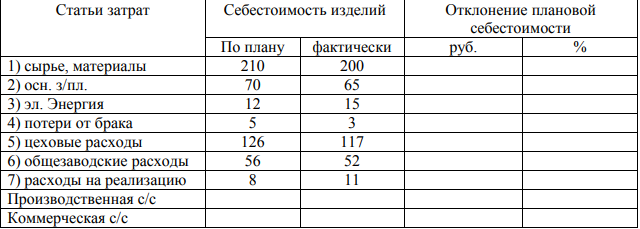 1. Определить плановую и фактическую производственную и коммерческую себестоимость. 2. Отклонение от плановых затрат по отдельным статьям затрат и в целом по себестоимости. Порядок решения: Для составления сметы затрат на производство нужно суммировать однородные по экономическому содержанию затраты в соответствии со статьями калькуляции. Задача 5.Рассчитайте смету затрат по следующим данным:1.Сырьё и материалы:2.Возвратные отходы составляют 5% от стоимости сырья.3.Энергетические затраты:4.Оплата труда рабочих:5.Часовая тарифная ставка первого разряда составляет 28,27 руб.6.Размер премии 30%.7.Стоимость оборудования – 1 593 400 руб., амортизация - 11%.8.Оплата услуг связи – 17 500 руб.9.Арендная плата – 58 000 руб.10.Сумма выплат за обязательное страхование имущества – 20 000 руб.Условия выполнения задания1. Место (время) выполнения задания: в учебном кабинете.  2. Максимальное время выполнения задания: 2 академических часа.3. Вы можете воспользоваться  конспектами лекций,  нормативными документами и учебной литературой.4. Оформить отчет по выполнению задания.Порядок выполнения задания1. Ознакомиться с задачами2. Решить их, написать ответ.3. Сделать выводПрактическая работа №8 (ПЗ 8)Тема: Анализ и оценка динамики, уровня и структуры прибыли, резервы увеличения прибыли,  повышения рентабельности.Цель занятия - научиться проводить анализ и оценку динамики, уровня и структуры прибыли, резервы увеличения прибыли,  повышения рентабельности.Уметь – использовать полученные знания в практической деятельности;Финансовый результат хозяйственной деятельности предприятия любой организационно-правовой формы представлен в виде прибыли или убытка. Конечный финансовый результат (прибыль или убыток) слагается из финансового результата от реализации продукции (работ, услуг), основных средств и иного имущества предприятия и доходов от внереализационных операций, уменьшенных на сумму расходов по этим операциям.Сумма прибыли выражается в натуральных (денежных) единицах, а уровень прибыли в относительных. В упрощенном виде прибыль представляет собой разницу между общей суммой доходов и затратами на производство и реализацию продукции с учетом убытков от различных хозяйственных операций. Прибыль формируется в результате взаимодействия многих компонентов как с положительным, так и с отрицательным знаками.Алгоритм формирования прибыли представлен на рис.1. (см. приложение А). В приведенной схеме можно выделить следующие виды прибыли предприятия: Валовую прибыль от реализации продукции, балансовую прибыль, прибыль к налогообложению и чистую прибыль.Чем больше прибыли, полученной организацией, остается в ее распоряжении, тем меньше потребность в привлечении средств из заемных источников, тем выше уровень ее самофинансирования и финансовой устойчивостиСущность прибыли как экономической категории проявляется в ее трех основных функциях. Выделяют следующие функции прибыли:1. распределительная — создание фондов денежных средств, обеспечивающих финансирование принятых к реализации программ и стратегий, поддержание оптимальной структуры капитала, сведение к минимуму риска банкротства;2. стимулирующая — снижение издержек производства, внедрение инноваций и технических усовершенствований.3. оценочная — прибыль служит для оценки производственной и коммерческой деятельности предприятия, при этом используются показатель уровня рентабельности.Рисунок 1.   Схема формирования прибыли предприятия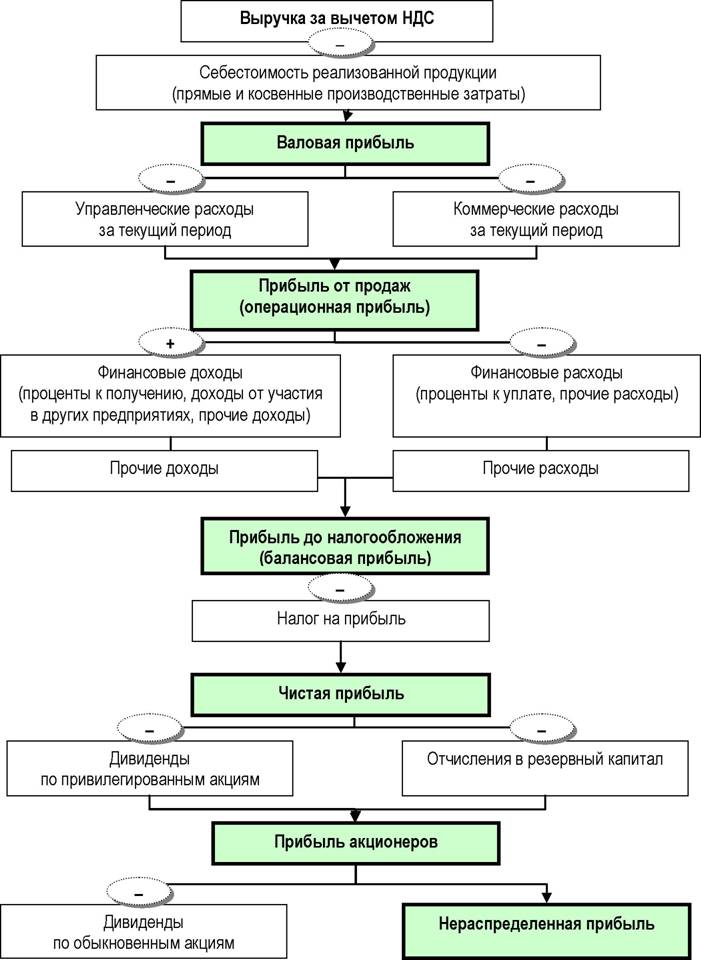 Таблица 1. Виды форм прибыли организации (предприятия) по основным классификационным признакамВаловая (банковская) прибыль -(ВП) представляет собой выручку от реализации товаров и услуг (ВР) за вычетом себестоимости реализованных товаров и услуг (С).

ВП = ВР – СПрибыль от реализации- (ПР), или прибыль от продаж, представляет собой валовую прибыль за вычетом коммерческих (КР) и управленческих расходов (УР).

ПР = ВП – КР – УР
Если согласно учетной политике предприятия коммерческие и управленческие расходы включены в состав полной себестоимости, прибыль от реализации равна валовой прибыли: ПР = ВП.
Чистая прибыль -  (ЧП) определяется как разность между налогооблагаемой прибылью (НОП) и рассчитанным налогом на прибыль (НП). Налог на прибыль удерживается по основной ставке 20 %.
ЧП = НОП - НП

Чистая прибыль может распределяться между участниками (акционерами) пропорционально их вкладам (числу акций), либо инвестироваться в производство.
Номинальная прибыль - это прибыль, обозначенная в финансовой отчетности, которая соответствует балансовой прибыли.Реальная прибыль — это номинальная прибыль, скорректированная на инфляцию. Для определения реальной прибыли номинальная прибыль соотносится с индексом потребительских цен.Нераспределенная прибыль представляет собой конечный финансовый результат отчетного периода за вычетом налогов и иных аналогичных обязательных платежей, включая санкции за несоблюдение договоров. По своему содержанию соответствует чистой прибыли.Капитализированная прибыль - это прибыль, направленная на увеличение собственного капитала (активов) организации. Она является источником расширенного воспроизводства.Нормальная прибыль - это среднерыночная прибыль, позволяющая сохранять позиции на рынке.Налогооблагаемая прибыль-  (НОП) определяется прибавлением к прибыли от реализации прочих доходов (Дпр.) и вычитанием из нее прочих расходов (Рпр.).

НОП = ПР + Дпр. – Рпр.

К прочим доходам Дпр. относятся доходы, не связанные с основной деятельностью, полученные не от реализации товаров и услуг:
Планирование прибыли – составная часть финансового планирования и важный участок финансово-экономической работы на предприятии. Прибыль планируется раздельно по всем видам деятельности предприятия. В процессе разработки планов по прибыли важно не только учесть все факторы, влияющие на величину возможных финансовых результатов, но и обеспечивающие максимальную прибыль. Плановые показатели прибыли и рентабельности разрабатываются хозяйствующим субъектом самостоятельно для внутреннего пользования.Процесс планирования состоит из нескольких этапов анализа прибыли и рентабельности за прошедший исследуемый период, расчета ее прогнозной величины; оценки достоверности произведенных расчетов; разработки плана мероприятий по обеспечению получения запланированного размера прибыли и рентабельности.Объектом планирования является планирование балансовой прибыли, главным образом прибыли от реализации продукции, выполнения работ, оказания услуг. Основой расчета служит производственная программа, которая базируется на заказах потребителей и хозяйственных договорах.План прибыли разрабатывается на основе планов производства и реализации продукции, производительности труда, снижения себестоимости продукции и повышения ее качества.В России существует пять методов планирования прибыли, которые можно использовать только с учетом специфики деятельности организации.Метод прямого счета.Аналитический метод, который делится на два:2.1– посредством издержек на рубль произведенной (или реализованной) продукции;2.2– по уровню базовой рентабельности.Совмещенный метод = 1) + 2);Нормативный метод – организация выпускает 1–2 вида продукции;Экономико-математический метод – на уровне крупных организаций.Прибыль, остающаяся в распоряжении предприятия( в ООО, МУП, ГУП), используется по его усмотрению по следующим возможным направлениям:
1. Создание резервного капитала. Резервный капитал - это размер имущества предприятия, который предназначен для размещения в нём нераспределённых прибылей, для покрытия убытков, погашения облигаций. Резервный капитал формируется отчислениями из чистой прибыли в размере не менее 5 % до достижения предельного размера. Размер резервного капитала имеет предел - 15% уставного капитала.
2. Создание фонда накопления, средства которого направляются на производственное развитие предприятия (финансирование строительства и обновления основных фондов, перевооружения, реконструкции, освоения новой техники и технологии).
3. Создание фонда потребления, который является источником социального развития предприятия, материального стимулирования и социальной защиты коллектива. В этом фонде можно выделять:
а) фонд материального поощрения – для выплаты премий, оплаты дополнительных отпусков;
б) фонд развития персонала - для обеспечения социального и профессионального развития персонала предприятия;
в) фонд социальной защиты (оплата путевок на отдых, для детей, питания).
Отличительная особенность фонда потребления заключается в том, что мероприятия, финансируемые из него, не приводят к образованию нового имущества предприятия, т.е. носят поощрительный, компенсационный характер.
В акционерном обществе (ОАО, ПАО) могут быть образованы в добровольном порядке следующие фонды:
1. Фонд акционирования работников – для приобретения у акционеров акций общества для их последующего распределения среди работников предприятия с целью стимулирования и премирования высококвалифицированных специалистов.
2. Дивидендный фонд – для выплаты дивидендов по привилегированным акциям (привилегированные акции не имеют права голоса, обычно по ним уплачивается твёрдый фиксированный доход, в отличие от обыкновенной акции, дивиденд по которой колеблется в зависимости от прибыли акционерного общества. Номинальная стоимость привилегированных акций не должна превышать 25% от уставного капитала акционерного общества).Пример. Практические задание. Определить чистую прибыль ООО «Миф» за 1 квартал, если: выручка от реализации изделий составила 187 тыс. руб., себестоимость -107,5 тыс. руб., прочие доходы – 45 тыс. руб.; прочие расходы – 12 тыс. руб. Ответ ?Задание 2Используя данные отчета о финансовых результатах за 1 квартал 2018 года ООО «Спектр»,  рассчитать  валовую прибыль предприятия за 1 квартал, балансовую прибыль, чистую прибыль предприятия за 1 кв. 2018 года и заполнить таблицу , приведенную ниже:Упрощенный отчет о финансовых результатах ООО «Спектр» за 1 квартал 2018 годаЗадача 1. Анализ состава и динамики прибыли отчетного годаИмеются данные о выполнении плана прибыли организации.Требуется проанализировать выполнение плана прибыли, ее состав и структуру за отчетный год. Задача 2.Задание№ 1Упрощенный отчет о финансовых результатах ООО «МИР» за 2018 годРассчитайте показатели рентабельности предприятия:Чистую рентабельность-? % Валовую рентабельность-? %  Балансовую рентабельность-? % Практические работы студента оцениваются по пятибалльной шкале:Оценка «отлично» ставится в том случае, если студент:- свободно применяет полученные знания при выполнении практических заданий;- выполнил работу в полном объеме с соблюдением необходимой последовательности действий;- в письменном отчете по работе правильно и аккуратно выполнены все записи;- при ответах на контрольные вопросы правильно понимает их сущность, дает точное определение и истолкование основных понятий, использует специальную терминологию дисциплины, не затрудняется при ответах на видоизмененные вопросы, сопровождает ответ примерами.Оценка «хорошо» ставится, если:- выполнены требования к оценке «отлично», но допущены 2 – 3 недочета при выполнении практических заданий и студент может их исправить самостоятельно или при небольшой помощи преподавателя;- в письменном отчете по работе делает незначительные ошибки;- при ответах на контрольные вопросы не допускает серьезных ошибок, легко устраняет отдельные неточности, но затрудняется в применении знаний в новой ситуации, приведении примеров.Оценка «удовлетворительно» ставится, если:- практическая работа выполнена не полностью, но объем выполненной части позволяет получить правильные результаты и выводы;- в ходе выполнения работы студент продемонстрировал слабые практические навыки, были допущены ошибки;- студент умеет применять полученные знания при решении простых задач по готовому алгоритму;- в письменном отчете по работе допущены ошибки;- при ответах на контрольные вопросы правильно понимает их сущность, но в ответе имеются отдельные пробелы и при самостоятельном воспроизведении материала требует дополнительных и уточняющих вопросов преподавателя.Оценка «неудовлетворительно» ставится, если:- практическая работа выполнена не полностью и объем выполненной работы не позволяет сделать правильных выводов, у студента имеются лишь отдельные представления об изученном материале, большая часть материала не усвоена;- в письменном отчете по работе допущены грубые ошибки, либо он вообще отсутствует;- на контрольные вопросы студент не может дать ответов, так как не овладел основными знаниями и умениями в соответствии с требованиями программы.Условия выполнения задания: Время выполнения задания: 2 академических часа.Требования охраны труда: инструктаж по технике безопасности3. Оборудование: бумага, ручка3. ОЦЕНКА ОСВОЕНИЯ ПРОФЕССИОНАЛЬНОГО МОДУЛЯПакет экзаменатораИтоговая аттестация в форме экзамена, состоит из теоретических вопросов и выполнения практического задания.3.1 Теоретическое задание для проведения итоговой аттестации в форме экзамена:Краткая характеристика развития анализа финансово-хозяйственной деятельности в России.Взаимосвязь финансово-хозяйственного анализа и смежных наук.Общая схема экономического анализа деятельности организации.Классификация видов экономического анализа,  содержание, задачи и методика проведения текущего анализа..Краткая характеристика видов экономического анализа.Понятие экономической информации; основные требования к экономической информации; достоверность, актуальность, оперативность, точность.Виды источников информации..Приемы экономического анализа, их классификации и краткая характеристика.Методы экономического анализа, их особенности. краткая характеристика и область  применения традиционных методов экономического анализа.Анализ объема производства продукции по стоимостным показателям. Анализ производства продукции в натуральном выражении (ассортимент, структура).Зависимость между производственным снабжением, процессом производства и реализацией готовой продукции..Показатели объема реализации продукции, оценка динамики реализации продукции организации; факторы,  влияющие на объем реализации.14Анализ ритмичности производства, качества  продукции.15.Резервы увеличения объема реализации, повышения конкурентоспособности продукции организации».Цели, задачи, источники анализа.17.Анализ движения основных средств.18.Оценка технического состояния средств.19.Показатели эффективности использования основных средств.20.Анализ эффективности использования основных средств.21.Оценка влияния экстенсивного и интенсивного использование средств труда на приращение объема производства реализации продукции.Резервы повышения эффективности использования основных средств.Анализ состава и структуры основных средств, их состояния.Анализ объема, ритмичности, комплексности поставок..Изучение причин невыполнения договорных обязательств поставщиками. Показатели эффективности использования предметов труда: материалоотдача, материалоемкость, их расчет.Основные направления экономии материальных ресурсов.Оценка влияния экстенсивности и интенсивности использования материальных ресурсов на приращение объема выпуска продукции.Анализ численности, состава, структуры кадров и уровня их квалификации. Анализ движения рабочей силы. Анализ использования рабочего времени.31. Изучение форм, динамики причин движения рабочей силы.32. Выявление резервов повышения производительности труда  и их влияние на увеличение объема  производства и реализации продукции. 33.Оценка влияния производительности труда на прирост объема производства.34. Определение абсолютного и относительного отклонения по фонду заработной платы. Причины изменения переменной и постоянной зарплаты.35. Методы расчета порога рентабельности (критической точки реализации).36.Расчет структуры затрат. Анализ себестоимости по отдельным статьям и элементам затрат. 37.Резервы снижения себестоимости продукции.Формирование и расчет показателей прибыли от продаж, прибыли до налогообложения, чистой прибыли. Экономические факторы, влияющие на величину прибыли. Факторный анализ прибыли от продаж, прибыли до налогообложения.Система показателей рентабельности, их характеристика и факторный анализ рентабельности. Задачи и источники анализа финансовых результатов деятельности предприятия.Анализ и оценка динамики, уровня и структуры прибыли. Резервы увеличения прибыли,  повышения рентабельности.Система показателей, характеризующих финансовое состояние. Экспресс-анализ финансового состояния. Этапы экспресс-анализа.Детализированный анализ финансового состояния, его цель, основные этапы. Характеристика типов финансовой устойчивости.Анализ показателей ликвидности и финансовой устойчивости организации по данным баланса. Определение и оценка показателей себестоимости продукции Анализ производительности труда и трудоемкости Анализ уровня оплаты труда персонала предприятия Анализ использования сырья и материалов в производстве, соблюдения норм расхода.3.2 Практическое задание  для проведения итоговой аттестации в форме экзамена:1. Основные производственные фонды предприятия на начало 2018 года составляли 3000 тыс. руб. В течение года было введено основных фондов на сумму 125 тыс. руб., а ликвидировано – на сумму 25 тыс. руб. рассчитать стоимость основных фондов на конец года.2. На предприятии в течение года было введено основных производственных фондов на сумму 150 тыс. руб. так что стоимость основных фондов на конец года составила 3000 тыс. руб. Рассчитать коэффициент обновления основных фондов.3. Основные производственные фонды предприятия на начало 2018 года составляли 3000 тыс. руб. В течение года было ликвидировано основных фондов на сумму 300 тыс. руб. Рассчитать коэффициент выбытия основных фондов.4. На предприятии в течение года было введено основных производственных фондов на сумму 150 тыс. руб., а ликвидировано на сумму 100 тыс. руб. Рассчитать прирост основных фондов предприятия в денежном выражении.5. На предприятии в течение года прирост основных производственных фондов составил 80 тыс. руб. стоимость основных фондов на конец года – 4000 тыс. руб. Рассчитать коэффициент прироста основных фондов.6. Стоимость приобретения оборудования составляет 90 тыс. руб., транспортные и монтажные затраты – 10 тыс. руб. Работы по пуску и наладке нового оборудования предприятию обойдутся в 5 тыс. руб. Определить первоначальную стоимость основных производственных фондов предприятия.7. Первоначальная стоимость оборудования для предприятия составляет 100 тыс. руб. период эксплуатации оборудования – 8 лет. среднегодовые темпы роста производительности труда в отрасли составляют 3 %. Определить восстановительную стоимость основных производственных фондов.8. Первоначальная стоимость основных производственных фондов предприятия составляет 100 тыс. руб. период эксплуатации оборудования – 8 лет. Определить остаточную стоимость основных производственных фондов, если норма амортизационных отчислений для данного оборудования составляет 10 %.9. Предприятием приобретен объект основных производственных фондов стоимостью 100 тыс. руб. со сроком полезного использования 10 лет. Определить годовую сумму амортизационных отчислений линейным (пропорциональным) способом.10. Себестоимость реализованной за год продукции предприятия равна 3,5 млн руб., валовая прибыль 1,5 млн руб. Средний остаток, или норматив оборотных средств, 0,5 млн руб. Оценить оборачиваемость оборотных средств.11. Стоимость реализованной продукции предприятия в базисном году 5 млн руб., доля прибыли равна 20 %. Величина оборотных средств в базисном году составила 40 тыс. руб. В отчетном году объем реализованной продукции, равно как и прибыль, возрастет на 12 %. Рассчитать абсолютную величину сокращения длительности одного оборота.1.Определить себестоимость и чистую прибыль ООО «Миф» за квартал, если:Выручка от реализации изделий составила 187 тыс. руб., наценка – 39%, прочие доходы – 45 тыс. руб. НДС; прочие расходы – 12 тыс. руб.12.Определить выработку продукции на одного работающего в натуральном и денежном выражении, если: годовой объем выпуска продукции составил 200 тыс. шт., годовой объем валовой продукции – 2 млн.руб., количество работающих – 500 человек.13.Определить планируемую прибыль от реализации продукции в абсолютном выражении и ее прирост по сравнению с прошлым годом, если ООО «Фортуна» произвело 245 000 изд. по цене 460 руб. постоянные расходы – 1450 тыс. руб., удельные переменные расходы – 375 руб. в следующем году планировалось повысить прибыль на 12%.14.Основная продукция предприятия запланирована в объёме 5200 тыс. руб., услуги промышленного характера – 480 тыс. руб. Стоимость полуфабрикатов в планируемом периоде – 500 тыс. руб., из них 50% используются в собственном производстве. Размер незавершённого производства на конец периода увеличится на 380 тыс. руб. Остатки готовой продукции на складе на начало периода – 80 тыс. руб., а на конец периода – 30 тыс. руб.Определить объём валовой, товарной и реализованной и условно чистой продукции, если известно, что стоимость материальных затрат составляет 55 % товарной продукции.15. Рассчитайте смету затрат по следующим данным:1.Сырьё и материалы:2.Возвратные отходы составляют 5% от стоимости сырья.3.Энергетические затраты:4.Оплата труда рабочих:5.Часовая тарифная ставка первого разряда составляет 28,27 руб.6.Размер премии 30%.7.Стоимость оборудования – 1 593 400 руб., амортизация - 11%.8.Оплата услуг связи – 17 500 руб.9.Арендная плата – 58 000 руб.10.Сумма выплат за обязательное страхование имущества – 20 000 руб.16. ООО «Мир» занимается реализацией 5-ти видов швейной продукции: А-Платья женские; Б-женские юбки; С-мужские трикотажные футболки; Д-мужские брюки; Е-мужские куртки.Средняя наценка:- на продукцию  А-55%, -на продукцию Б-68%, -на продукцию С-80%, -на продукцию Д-61%, -на продукцию Е-45%. Выручка от реализации швейной продукции составляет 375 000 в месяц. Доля выручки от реализации продукции А составляет- 17% от общей выручке магазина в месяц, продукции Б составляет- 8%, продукции составляет-С 31%, Продукции Д составляет- 19 %,Продукции Е составляет- 25 % соответственно. Необходимо рассчитать:средневзвешенную торговую наценку   себестоимость швейных изделий, с учетом средневзвешенной наценки валовую прибыль валовую рентабельностьДать характеристику валовой прибили и валовой рентабельности на примере швейного производства.17. Продуктовый магазин, площадью 45 квадратных метров принадлежит ООО «Продукты». В магазине 3 отдела: овощной, молочный и бакалейный. Средняя наценка на товары:- по овощному отделу-30%, -по молочному отделу-7%, -по бакалейному отделу-15%. Выручка от реализации по магазину за предыдущий месяц составляет-250 000 рублей в месяц. Доля выручки от реализации овощей  составляет-42% от общей выручки магазина в месяц, доля выручки от продажи молочных продуктов составляет -23% от общей выручки магазина  в месяц и бакалейных товаров-35% от общей выручки магазина  в месяц соответственно. Расходы магазина в месяц составляют 58 тысяч рублей, в том числе заработная плата продавца, арендная плата, налоги. Предприятие находится на УСН 6 %. Необходимо рассчитать:средневзвешенную торговую наценкуваловую прибыль. Чистую прибыльЧистую рентабельность.Дать пояснение что такое рентабельность, какие виды рентабельности можно определить, используя данные задачи. Проанализировать рентабельность магазина продуктов питания.18. Определить первоначальную, восстановительную, остаточную   стоимость   основных  фондов.Организация приобрела строительный кран у завода - изготовителя  по цене 946480 руб., расходы по доставке составили 27150 руб., по монтажу – 4121 руб., по демонтажу – 2400 руб. Срок службы – 12 лет. Повышающий коэффициент стоимости основных фондов в связи с инфляцией – 1,9. Время эксплуатации крана – 4 года19.  Определить среднегодовую стоимость, коэффициент ввода и выбытия основных фондов. Стоимость основных фондов на начало года составляет 240 млн. руб. Стоимость введённых основных фондов по состоянию на 1.04.08 – 12 млн. руб., на 1.07.08 – 8 млн. руб. Стоимость основных фондов, выбывших  и списанных с 1.05.08 на сумму 10 млн. руб., с 1.09.08 – 4 млн. руб.20. Определить потребность организации в оборотных средствах.Стоимость производственных запасов в месяц 1540 тыс. руб. Объём Строительно-монтажных работ (СМР) в год – 16780 тыс. руб. Норма незавершённого производства – 6% от объёма СМР; расходы будущих периодов - 480 тыс. руб., норматив по дебиторской задолженности – 600 тыс. руб., норматив денежных средств – 400 тыс. руб. Количество рабочих дней в месяц – 22, норма текущего запаса – 11 дней, норма транспортного запаса 2 дня. Нс.з – норма страхового (гарантийного) запаса, -20 дней. Выпуск готовой продукции – 1480 тыс. руб., норматив по готовой продукции – 6 дней21. Определить сметную себестоимость строительно-монтажных работ при строительстве жилого кирпичного дома.Согласно сметному расчёту затраты составляют:- стоимость материалов. деталей и конструкций – 6749 тыс. руб.;- оплата труда рабочих – 1181 тыс. руб.;- эксплуатация строительных машин и механизмов – 894 тыс. руб. в том числе заработная плата машинистов – 110 тыс. руб.Накладные расходы – 118% фонда оплаты труда.22. Определить сметную стоимость и сметную себестоимость строительных работ в строительной организации.Затраты на материалы составляют 41700 тыс. руб., оплата труда рабочих – 20360 тыс. руб., эксплуатация машин и механизмов – 17200 тыс. руб., в том числе оплата труда машинистов – 5380 тыс. руб.  Накладные расходы от ФОТ – 90%, сметная прибыль от ФОТ – 50%.21. Имеются следующие данные по деятельности ООО «СПЕКТР»: денежные средства – 70 тыс. руб.; -краткосрочные финансовые вложения – 28 тыс. руб.; -дебиторская задолженность – 130 тыс. руб.; -основные средства – 265 тыс. руб.; -нематериальные активы – 34 тыс. руб.; -производственные запасы – 155 тыс. руб., -кредиторская задолженность – 106 тыс. руб., -краткосрочные кредит банка – 95 тыс. руб.; -долгосрочные кредиты – 180 тыс. руб. Составьте упрощенный баланс ООО «СПЕКТР».Определите коэффициент текущей ликвидности, коэффициент срочной ликвидности, коэффициент абсолютной ликвидности.23. Прибыль ООО «Град» за год составила 1800 тыс. рублей, а валюта баланса на начало года составляла 36 090 тыс. рублей, в том числе собственный капитал фирмы 12 070 тыс. рублей, на конец года валюта баланса составила 39 800 тыс. рублей, в том числе собственный капитал фирмы 13 100 тыс. руб.Определите:1.Изменение собственного капитала и валюты баланса. Дайте пояснения.2.Рассчитайте рентабельность активов и источников собственных средств предприятия.24. Дать характеристику оборачиваемости оборотных средств, оборачиваемости дебиторской задолженности, оборачиваемости кредиторской задолженности, на основании данных баланса в динамике за 3 года. Рассчитать изменения показателей за 3 года. Дать пояснение по возможной деятельности предприятия и перспективе развития на основании данных расчета. Если известно, что: Выручка предприятия за 2015 год составила- 1720 тыс. рублейВыручка предприятия за 2016 год составила- 1150 тыс. рублейВыручка предприятия за 2017 год составила- 1640 тыс. рублей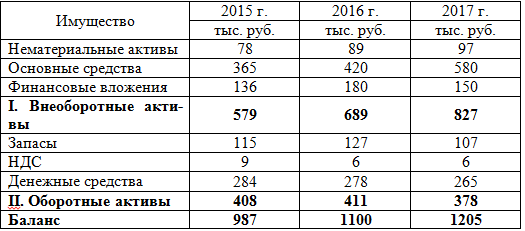 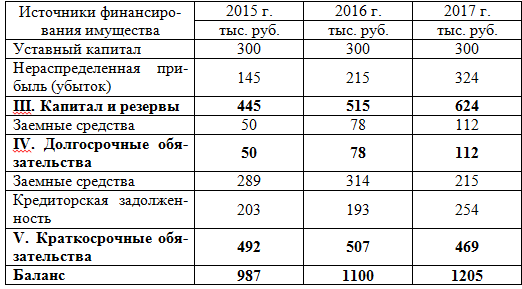 25. Оцените ликвидность баланса и финансовую устойчивость предприятия. Необходимо проанализировать значения коэффициентов оборачиваемости дебиторской и кредиторской задолженности. Выручка в расчетном периоде составила 220 тыс. рублей. Исходные данные представлены в таблице. Баланс:
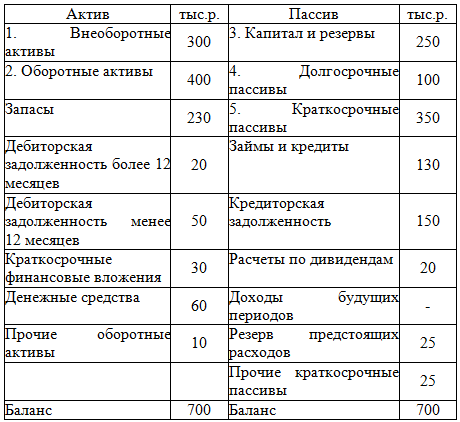 26. Выбрать лучшее, с точки зрения ликвидности предприятие №1 или №2. Обосновать результат. Провести финансовый анализ деятельности предприятия , при следующих показателях работы ООО «Зима»: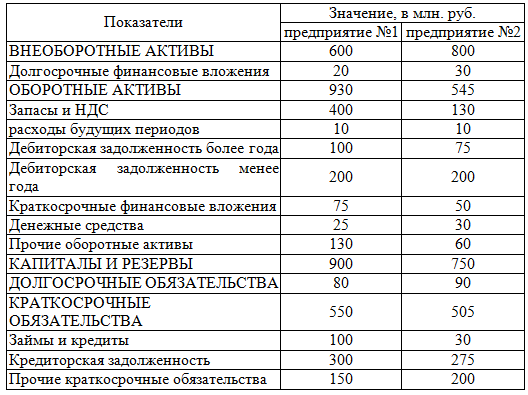 3.3 Условия выполнения заданийУсловия выполнения задания:Количество вариантов задания для экзаменующегося – 1.Время выполнения задания мин./час.: 2 академических часа;Требования охраны труда: инструктаж по технике безопасности;Оборудование: компьютер, бумага, ручка; Литература для экзаменующихся: справочная, методическая.Дополнительная литература для экзаменатора: учебная, нормативная в соответствии перечнем материалов, оборудования и информационных источников, используемых в аттестации.3.4 Литература для обучающегосяВ качестве основной литературы для реализации программы дисциплины образовательная организация использует учебники, учебные пособия, предусмотренные данной ПООП.Библиотечный фонд образовательной организации укомплектован печатными изданиями и (или) электронными изданиями из расчета как минимум одно печатное издание и (или) электронное издание из предложенных печатных и электронных изданий.Основные источникиОсновные источники3.4.1. Печатные изданияАнализ финансово-хозяйственной деятельности: Учебник / В.Е.Губин - 2 изд. - М.:ИД ФОРУМ, НИЦ ИНФРА-М,2019. - 336 с. Липсиц, И.В. Экономика : Учебник. - М. : КНОРУС, 2019. - 278 с. - (Среднее профессиональное образование). - ISBN 978-5-406-06978-3 Рекомендовано Экспертным советом УМО в системе СПО. Грибов, В.Д.Экономика организации(предприятия) : Учебник / 11-е изд., перераб. - М. : КНОРУС, 2019. - 408 с. - (Среднее профессиональное образование). - ISBN 978-5-406-06893-9 Гомола, А.И.Экономика для профессий и специальностей социально-экономического профиля : Учебник для студ. учреждений сред. проф. образования / Кириллов В.Е., Жанин П.А.-4-е изд., стер. - М. : Академия, 2018. - 352 с. - (Профессиональное образование). - ISBN 978-5-4468-7285-5 Рекомендовано ФГАУ "ФИРО". Нормативные документы:1. Федеральный закона от 06 декабря 2011 N 402-ФЗ "О бухгалтерском учете"(в ред. от 2019 г.).2.Положение по бухгалтерскому учету 4/99 «Бухгалтерская отчетность организации». Утверждено приказом Минфина РФ от 06.07.99г., №43Н (в ред. от 2019г) Дополнительные источники: Канке А. А.Анализ финансово-хозяйственной деятельности предприятия: Учебное пособие,-М.:ФОРУМ:ИНФРА-М, 2018. -288 с.Анализ финансово-хозяйственной деятельности: учебник СПО / Л.Н. Чечевицына, К.В. Чечевицын. – Ростов-на-Дону: Феникс, 2018. – 368 с. Хазанович Э.С. Анализ финансово-хозяйственной деятельности: учебное пособие. СПО – М.: «КноРус», 2017. – 272 с.  Анализ финансово-хозяйственной деятельности предприятия : учеб. пособие / М.В. Мельник, Е.Б. Герасимова. — 3-е изд., перераб. и доп. — М. : ФОРУМ : ИНФРА-М, 2017. — 208 с. Анализ финансово-хозяйственной деятельности: Учебник для студентов среднего профессионального образования / С.М. Пястолов. - М.: ИЦ Академия, 2017. - 384 c. 7. Анализ финансово-хозяйственной деятельности: учебник и практикум для СПО / Г. В. Шадрина. — М.: Издательство Юрайт, 2017. — 432 с. — (профессиональное образование).Основы анализа бухгалтерской отчетности: Учебник для студентов среднего профессионального образования / Н. В. Иванова, К. В. Иванов.  – М.: «КноРус», 2018. – 200с.  Анализ финансово-хозяйственной деятельности: Учебник / В.Е.Губин - 2 изд. - М.:ИД ФОРУМ, НИЦ ИНФРА-М,2019. - 336 с.3.4.2. Электронные издания (электронные ресурсы)1.Справочно-правовая система «КонсультантПлюс» - Режим доступа http://www.consultant.ru             2. Справочно-правовая система «ГАРАНТ» - Режим доступа http://www.aero.garant.ru3. Министерство Финансов РФ -  Режим доступа http://www.minfin.ru 4. Информационно-аналитическое агентство «Интерфакс» -  Режим доступа      http://www.interfax.ru5. Информационный Центр «Рейтинг» -  Режим доступа http://www.rating.ru6. Электронно-библиотечная система IPRbooks [Электронный ресурс]. — Режим доступа : http://www.iprbookshop.ru/ Критерии оценки выполнения задания представлены в таблице 4.Табл. 4. КОНТРОЛЬ И ОЦЕНКА РЕЗУЛЬТАТОВ ОСВОЕНИЯ УЧЕБНОЙ ДИСЦИПЛИНЫРецензияна контрольно – оценочные средства по дисциплине«Анализ финансово-хозяйственной деятельности» Для среднего профессионального образования Для специальности 38.02.07 «Банковское дело»Контрольно – оценочные средства по дисциплине «Анализ финансово-хозяйственной деятельности» для среднего профессионального образования  для реализации государственных  требований к минимуму содержания и уровню подготовки выпускников по специальности38.02.07 «Банковское дело»  базовой уровень подготовки,включает в себя темы: Содержание и задачи анализа финансово-хозяйственной деятельности; Планирование аналитической работы. Информационное и металогическое обеспечение анализа; Анализ производства и реализации продукции, Анализ качества продукции; Анализ состояния и эффективного использования производственных фондов; Анализ эффективности использования материальных ресурсов; Анализ обеспеченности предприятия трудовыми ресурсами. Анализ производительности труда и трудоемкости. Анализ фонда заработной платы; Анализ общей суммы затрат на производство продукции. Анализ финансовых результатов от реализации продукции, работ, услуг и рентабельности предприятия. Анализ состава и динамики прибыли. Понятие, значение и задачи финансового состояния предприятия и его финансовой устойчивости.          В результате изучения учебной дисциплины студенты будут знать: - основные виды финансовых документов. - активы и пассивы предприятия, -структура собственного капитала, -методология финансового анализа. -определять уровень привлеченных средств. -рассматривать состояние кредиторской задолженности.  -рассчитывать показатели ликвидности, проводится анализ прибыли и рентабельности. -осуществлять оценку экономического положения организации. Максимальное количество часов на курс-58 часов. Из них 8 часов предусмотрено на самостоятельное изучение. На практические занятия-20 часа. Обязательная аудиторная нагрузка-30 часов. Самостоятельное изучение позволяет студентам работать индивидуально с экономической литературой, нормативными актами, средствами массовой информации, прививая навыки формирования индивидуального мнения, возможности делать выводы и работать над поставленной проблемой. Практические занятия позволят студентам получить практические навыки при оценке анализируемых показателей, оценить информационные материалы и научиться систематизировать необходимые документы. Все темы, рассмотренные в программе, являются актуальными и направлены на практическую ориентацию студентов специальности  38.02.07 «Банковское дело».         Все темы являются актуальными. Достоинством Контрольно-оценочных средств является изучение основных аналитических показателей, направленных на определение эффективности деятельности предприятия. Практические занятия позволяют на практике  произвести расчет процентных рисков, рассчитать показатели прибыли и рентабельности, определить ликвидность деятельности.  КОС позволят студентам специальности  38.02.07 «Банковское дело» реализовать полученные знания на организациях различных форм собственности..Рецензент : Преподаватель  высшей категории спец. дисциплин ______________Лондаренко А. И. УТВЕРЖДАЮЗам. директора по УР ________М. А. Кондратюк«___»_______2021г.ОДОБРЕНОна заседании ЦМК «Экономических дисциплин»протокол № ____ от «__»_____2021 г.Председатель ЦМК ____ А. И. ЛондаренкоКОС для проведения промежуточной аттестации в форме экзамена  составлен на основании ФГОС  для укрупненной  группы  специальностей 38.00.00 «Экономика и управление» для специальности 38.02.07 «Банковское дело». Приказ Министерства образования и науки РФ № 67 от 05.02.2018 г.Зарегистрирован в Минюсте приказ № 50135от 26.02.2018 г.КОС для проведения промежуточной аттестации в форме экзамена  составлен на основании ФГОС  для укрупненной  группы  специальностей 38.00.00 «Экономика и управление» для специальности 38.02.07 «Банковское дело». Приказ Министерства образования и науки РФ № 67 от 05.02.2018 г.Зарегистрирован в Минюсте приказ № 50135от 26.02.2018 г.CОГЛАСОВАНОНаучно-методический                                     совет протокол №___                                               от «__»_____2021 г.                                                                    __________ Э.М. РебринаКод ПК, ОКУменияЗнанияОК 01ОК 03ОК 09распознавать задачу и/или проблему в профессиональном и/или социальном контексте; анализировать задачу и/или проблему и выделять её составные части; определять этапы решения задачи; выявлять и эффективно искать информацию, необходимую для решения задачи и/или проблемы;составить план действия; определить необходимые ресурсы;владеть актуальными методами работы в профессиональной и смежных сферах; реализовать составленный план; оценивать результат и последствия своих действий (самостоятельно или с помощью наставника)актуальный профессиональный и социальный контекст, в котором приходится работать и жить; основные источники информации и ресурсы для решения задач и проблем в профессиональном и/или социальном контексте;алгоритмы выполнения работ в профессиональной и смежных областях; методы работы в профессиональной и смежных сферах; структуру плана для решения задач; порядок оценки результатов решения задач профессиональной деятельности; рассчитывать и анализировать основные экономические показатели, характеризующие деятельность организации, обобщать результаты  аналитической работы и подготавливать соответствующие рекомендации.ОК 01ОК 03ОК 09определять актуальность нормативно-правовой документации в профессиональной деятельности; применять современную научную профессиональную терминологию; определять и выстраивать траектории профессионального развития и самообразования;ориентироваться в методиках проведения анализа финансово-хозяйственной деятельности организациисодержание актуальной нормативно-правовой документации; современная научная и профессиональная терминология; возможные траектории профессионального развития и самообразования; нормативно-правовое регулирование анализа финансово-хозяйственной деятельности организации; состав бухгалтерской, финансовой и статистической отчетности организации.ОК 01ОК 03ОК 09применять средства информационных технологий для решения профессиональных задач; использовать современное программное обеспечениесовременные средства и устройства информатизации; порядок их применения и программное обеспечение в профессиональной деятельности№ вопросаответыбаллы№ вопросаответыбаллы№ вопросаответыбаллы№ вопросаответыбаллы1Г16А Г Д111А116В12А  Г Д171.Б В Е2.А Г Д112А117А В Д13Б Г18А В113В118В14А В Г19АБГДЖЗ114В119Наблюдение15А Г Д110АБГДЕЗ115А120Б1Практические работы, обязательные для оцениванияПрактические работы, не требующие обязательной оценкиПрактическая работа №1.  Методы    факторного  детерминированного анализа: цепные подстановки, абсолютные и относительные разницы.Практическая работа № 2. Анализ ритмичности производства, качества  продукции», «Резервы увеличения объема реализации, повышения конкурентоспособности продукции организации».Практическая работа №3 Анализ состава и структуры основных средств, их состояния.Практическая работа №4 Анализ использования сырья и материалов в производстве, соблюдения норм расхода», «Оценка влияния экстенсивности и интенсивности использования материальных ресурсов на приращение объема выпуска продукции».Практическая работа №5 Анализ производительности труда и трудоемкости.Практическая работа№6Анализ уровня оплаты труда персонала предприятия.Практическая работа №7.Определение и оценка показателей себестоимости продукции.Практическая работа №8. Анализ и оценка динамики, уровня и структуры прибыли, резервы увеличения прибыли,  повышения рентабельности.Практическая работа №9  Анализ показателей ликвидности и финансовой устойчивости организации по данным баланса.Практическая работа №10  Анализ показателей ликвидности и финансовой устойчивости организации по данным баланса.ПоказательУсловное обозначениеБазисное значение (0)Фактическое значение (1)Абсолютное изменение (+,-)Объем валовой продукции, тыс. руб.ВП29203380+460Среднесписочная численность персонала, чел.ЧР2025+5Количество отработанных дней одним работником за годД200208+8Среднедневная выработка продукции одним работником, тыс. руб.ДВ0,730,65-0,08А12Сырье и материалы401657432. Возвратные отходы по цене возможного использования29423. Покупные изделия и полуфабрикаты98611084. Топливо и энергия на технологические цели3385045. Заработная плата (основная и дополнительная)производственных рабочих3504756. Отчисления на социальные нужды1361897. Расходы на содержание и эксплуатацию оборудования5366688. Общепроизводственные расходы3484069. Общехозяйственные расходы916105210. Потери от брака344311. Производственная себестоимость [пп. 1 - 2 + 3 + 4 +5 + 6 + 7 + 8 + 9 +1 0 ]12. Коммерческие расходы10114513. Полная себестоимость [пп. 11 + 12]ПоказателиУсловные обозначенияПрошлый годОтчетный годАБ121. Среднесписочная численность работников основного вида деятельности, чел.R1901952. Общее число отработанных работниками чел.-днейD45600464103. Общее число отработанных работниками чел.-часовТ3648003619984. Выпуск товаров и услуг в фактических ценах (без НДС и акцизов), тыс. руб.Q9120099550ГодОбъем производства продукции		в текущих ценах,	млн руб.Средний индексцен на про- дукцию организацииОбъем производства в	ценахбазисного года,	млнруб.ИндексростаИндексростаОбъем	ре-ализации		в ценах базисного года,	млн руб.ИндексростаИндексростаГодОбъем производства продукции		в текущих ценах,	млн руб.Средний индексцен на про- дукцию организацииОбъем производства в	ценахбазисного года,	млнруб.базисныйцепнойОбъем	ре-ализации		в ценах базисного года,	млн руб.базисныйцепнойxxxl 20 5071,0020 342хх х 225 1211,2520 137ххх 331 5671,2220 510хх х 438 7401,1821 568ххх 547 2201,1522 862ххх 661 1051,2123 780ИзделиеПотре- бительПлан по- ставки по договору, млн руб.Фактически отгружено, млн руб.Недопоставка продукции, млн руб.Зачтенный объем в пределах плана,млн руб.А185608560А210 61010 270А368607890Б151005070Б212 25014 100Ито го -43 38045 890Ассорти- ментВыпуск продукции, млн руб.Выпуск продукции, млн руб.Выпол- нение плана, %Засчитывается в выполнение плана по ассортименту, млн руб.Ассорти- ментпо плануфактическиВыпол- нение плана, %Засчитывается в выполнение плана по ассортименту, млн руб.Изделие А28 86032 320Изделие Б19 24018 180И то г о48 10050 500ИзделиеОптовая цена, тыс. руб.Объем	производства продукции, ед.Объем	производства продукции, ед.Структура продукции,%Структура продукции,%Выпуск	продукции	в плановых ценах, млн руб.Выпуск	продукции	в плановых ценах, млн руб.Выпуск	продукции	в плановых ценах, млн руб.Изменение выпуска продукции за счет структуры, млн рубИзделиеОптовая цена, тыс. руб.По плануфактическиПо плануфактическиплануфактически	при	пла- новой структурефактическиИзменение выпуска продукции за счет структуры, млн рубА50057 72064 64028 86032 320Б40048 10045 45019 24018 180Ит о г о-105 820110 09010010048 10050 500ДекадаВыпуск продукции, млн руб.Выпуск продукции, млн руб.Удельный	вес продукции, %Удельный	вес продукции, %Выполнение плана (коэффициент)Число аритмичностиДекадапо плануфактическипо плануфакти- ческиВыполнение плана (коэффициент)Число аритмичностиI13361268II13361312III13361470И т ог о замесяц40084050ПоказательПо плану, млн руб.Фактически, млн руб.Изменение объема реализацииИзменение объема реализацииПоказательПо плану, млн руб.Фактически, млн руб.млн руб.%Остаток	готовой	продукции	наначало года19101990Выпуск продукции за год48 10050 500Остаток готовой продукции на конец года66306600Реализация продукции43 380ПоказательЗа преды- дущий годЗа отчетный годЗа отчетный годПоказательЗа преды- дущий годпо плануфактическиСреднегодовая стоимость промышленно-производственных основных средств, млн руб.В том числе активная часть, млн руб.423029354810333053303730Удельный вес активной части, %Требуется:-дать	оценку	обеспеченности	организации	основными      средствами за год и в динамике.Требуется:-дать	оценку	обеспеченности	организации	основными      средствами за год и в динамике.Требуется:-дать	оценку	обеспеченности	организации	основными      средствами за год и в динамике.Требуется:-дать	оценку	обеспеченности	организации	основными      средствами за год и в динамике.ПоказательНа начало года, млн руб.Поступило, млн руб.Выбыло, млн руб.На конец года, млн руб.Промышленно-производственные основные49809402405680средстваВ том числе:здания, сооружения168025-1705передаточные устройства14331730машины и оборудование30008402203620транспортные средства19535-230инструмент, инвентарь, принадлежности15--15прочие основные средства767380Непроизводственные основныесредстваВ сег о основных средств49809402405680Требуется:проанализировать состав, наличие и структуру основных средств за отчетный год, степень их обновления, выбытия и изношенности (заполнить соответствующие таблицы);сделать выводы.Требуется:проанализировать состав, наличие и структуру основных средств за отчетный год, степень их обновления, выбытия и изношенности (заполнить соответствующие таблицы);сделать выводы.Требуется:проанализировать состав, наличие и структуру основных средств за отчетный год, степень их обновления, выбытия и изношенности (заполнить соответствующие таблицы);сделать выводы.Требуется:проанализировать состав, наличие и структуру основных средств за отчетный год, степень их обновления, выбытия и изношенности (заполнить соответствующие таблицы);сделать выводы.Требуется:проанализировать состав, наличие и структуру основных средств за отчетный год, степень их обновления, выбытия и изношенности (заполнить соответствующие таблицы);сделать выводы.Виды основных средствНа начало годаНа начало годаНа конец годаНа конец годаИзменения (+/-)Изменения (+/-)Виды основных средствмлн руб.удельный вес, %млн руб.удельный вес, %млн руб.удельный вес, %Промышленно-производственные основные средстваВ том числе:здания, сооружения передаточные устройства машины и оборудование транспортные средстваинструмент, инвентарь, принадлежностипрочие основные средстваНепроизводственные основные средстваВ сег о основных средствПоказательЗначениеКоэффициент обновления всех основных средствКоэффициент обновления промышленно- производственных основных средствКоэффициент обновления активной части основных средствВ том числе по машинам и оборудованиюКоэффициент выбытия всех основных средствКоэффициент выбытия промышленно- производственных основных средствКоэффициент выбытия активной части основных средств В том числе по машинам и оборудованиюПоказательНа начало годаНа конец годаИзменения за годПервоначальная стоимость основных средств, млн руб.Износ	основных	средств	за	время	их эксплуатации, млн руб.680800Коэффициент степени изношенности основных средствКоэффициент технической годности основных средствПоказательПоказательПоказательПо плануФактическиОбъем продукции (работ, услуг), млн руб.Объем продукции (работ, услуг), млн руб.Объем продукции (работ, услуг), млн руб.48 10050 500Среднегодовая стоимость, млн руб.:Среднегодовая стоимость, млн руб.:Среднегодовая стоимость, млн руб.:промышленно-производственных	основных	средствпромышленно-производственных	основных	средствпромышленно-производственных	основных	средств48105330активной частиактивной частиактивной части33303730единицы оборудованияединицы оборудованияединицы оборудования100,9106,6Удельный вес активной части (коэффициент)Удельный вес активной части (коэффициент)Удельный вес активной части (коэффициент)0,692Фондоотдача, руб.Фондоотдача, руб.Фондоотдача, руб.промышленно-производственных	основных	средствпромышленно-производственных	основных	средствпромышленно-производственных	основных	средств10,0активной частиактивной частиактивной части14,444Среднегодовоеоборудования, ед.количествопроизводственного3335Отработано за год единицей оборудования:Отработано за год единицей оборудования:Отработано за год единицей оборудования:часовчасовчасов37003200сменсменсмен500460днейднейдней250245Коэффициент сменности работы оборудованияКоэффициент сменности работы оборудованияКоэффициент сменности работы оборудования2,01,88Выработка продукции за один машино- час, тыс. руб.Выработка продукции за один машино- час, тыс. руб.Выработка продукции за один машино- час, тыс. руб.393,9450,9Матери алыПотреб- ность	в сырье, тИсточник	по- крытия потребности, тИсточник	по- крытия потребности, тЗаключено договоров, тОбеспе- чение потребности договорами,%Поступило от	постав- щиков, тВыпол- нение договоров,%Матери алыПотреб- ность	в сырье, твнутреннийвнешнийЗаключено договоров, тОбеспе- чение потребности договорами,%Поступило от	постав- щиков, тВыпол- нение договоров,%В60,24,256,054,053,0г12,7-12,712,712,7Д43,50,543,043,043,0ПоказательПо плануФактическиИзменениеПрибыль от реализации продукции, млнруб.11 15012 330Выпуск продукции, млн руб.48 10050 500Материальные затраты, млн руб.17 68018 852Прибыль на рубль материальных затрат,руб.Материалоотдача, руб.Материалоемкость, руб.Категория персоналаПредыдущий год, чел.Отчетный год, чел.Отчетный год, чел.Обеспечен- ность, %Категория персоналаПредыдущий год, чел.по плануфакти- ческиОбеспечен- ность, %Основная деятельность192195197В том числе:рабочие157160163служащие353534из них:руководители151515специалисты202019Неосновная деятельность101010В сег о персонала202205207Требуется: 1. дать	общую	оценку	обеспеченности	организации	трудовыми ресурсами и изменения их состава;сделать выводы по результатам анализа.Требуется: 1. дать	общую	оценку	обеспеченности	организации	трудовыми ресурсами и изменения их состава;сделать выводы по результатам анализа.Требуется: 1. дать	общую	оценку	обеспеченности	организации	трудовыми ресурсами и изменения их состава;сделать выводы по результатам анализа.Требуется: 1. дать	общую	оценку	обеспеченности	организации	трудовыми ресурсами и изменения их состава;сделать выводы по результатам анализа.Требуется: 1. дать	общую	оценку	обеспеченности	организации	трудовыми ресурсами и изменения их состава;сделать выводы по результатам анализа.ПоказательПо плануФактическиСреднесписочная численность рабочих, чел.160163Отработано всеми рабочими, чел.-дн.35 371Отработано всеми рабочими, чел.-ч272 356Отработано одним рабочим за год, дней225Отработано одним рабочим за год, ч1755Средняя продолжительность рабочего дня, ч7,8Целодневные простои, чел.-дн.X310Сверхурочно отработанное время, чел.-чX1250ПоказательЗа отчетный годЗа отчетный годПоказательпо плануфактическиОбъем производства продукции, млн руб.48 10050 500Среднесписочная численность работников188192основной деятельности, чел.В том числе рабочих160163Удельный вес рабочих в общей численностиработников основной деятельности, %85,1Отработано всеми рабочими за год, чел.-дн.36 ООО35 371Отработано всеми рабочими за год, чел.-ч280 800272 356Непроизводительные затраты времени, чел.-чX1250ФакторРасчетРазмер влияния, млн руб.Изменение	удельного	веса	рабочих	в	общей численности работающихИзменение количества дней, отработанных однимрабочимИзменение средней продолжительности рабочего дняИзменение среднечасовой выработки рабочегоИт о г оФакторРасчетРазмер влияния, млнруб.Изменение количества дней, отработанных однимрабочимИзменение средней продолжительности рабочегодняИзменение среднечасовой выработки рабочегоИт о г оСостав средствПо плануФактическиИзменение (+-/—)Расходы на оплату труда в составе себестоимости продукции, тыс. руб.5 429 5705 479 890Выплаты за счет прибыли, тыс. руб.583 330671 310Фонд заработной платы, тыс. руб.6 012 9006 151 200Оплата труда - это цена трудовых ресурсов, задействованных в производственном процессе. В значительной степени она определяется количеством и качеством затраченного труда, однако на нее воздействуют и чисто рыночные факторы, такие, как:спрос и предложение труда;сложившаяся конкретная конъюнктура;территориальные аспекты;законодательные нормы. Заработная плата является формой вознаграждения за труд и важным стимулом работников предприятия, поскольку выполняет воспроизводственную и стимулирующую (мотивационную) функции.Различают номинальную и реальную заработную плату.Номинальная заработная плата - это начисленная и полученная работником заработная плата за его труд за определенный период.Реальная заработная плата - это количество товаров и услуг, которые можно приобрести за номинальную заработную плату, то есть реальная заработная плата - это «покупательная способность» номинальной заработной платы.К вознаграждениям относятся: пенсии, пособия по нетрудоспособности, оплачиваемые отпуска, право пользования транспортом компании, доля в прибыли фирмы и другие дополнительные льготы.Фонд оплаты труда представляет собой источник средств, предназначенных для выплат заработной платы и выплат социального характера.Нормирование труда дает возможность учитывать качество труда и индивидуальный вклад работника в общие результаты деятельности предприятия.Тарифная система позволяет соизмерять разнообразные конкретные виды труда, учитывая их сложность и условия выполнения и является самой распространенной на российских предприятиях. Она состоит из следующих основных элементов:тарифные сетки, устанавливающие дифференциацию в оплате труда с учетом разряда работы и отраслевой принадлежности предприятия. Тарифные сетки служат для установления соотношения в оплате труда в зависимости от уровня квалификации. Это совокупность тарифных разрядов и соответствующих им тарифных коэффициентов. Тарифный коэффициент низшего разряда принимается равным единице. Тарифные коэффициенты последующих разрядов показывают, во сколько раз соответствующие тарифные ставки больше тарифной ставки первого разряда;тарифные ставки - это абсолютный размер оплаты труда различных групп и категорий рабочих за единицу времени. Исходной является минимальная тарифная ставка или тарифная ставка первого разряда. Она определяет уровень оплаты наиболее простого труда. Тарифные ставки могут быть часовые и дневные;тарифно-квалификационный справочник, подразделяющий различные виды работ на группы в зависимости от их сложности;районные коэффициенты к заработной плате, компенсирующие различия в стоимости жизни в различных природно-климатических условиях (регионах);доплаты к тарифным ставкам и надбавки за совмещение профессий, расширение зон обслуживания, сверхурочные работы, работу в праздничные и выходные дни, вредность, работу во вторую и третью смены и др.Общий уровень оплаты труда на предприятии может зависеть от следующих основных факторов:результатов хозяйственной деятельности предприятия, уровня его прибыльности;кадровой политики предприятия;уровня безработицы в регионе, области, среди работников соответствующих специальностей;влияния профсоюзов, конкурентов и государства;политики предприятия в области связей с общественностью и др.Таким образом, рациональная организация оплаты труда на предприятии позволяет стимулировать результаты труда и обеспечивать конкурентоспособность на рынке труда и готовой продукции.В современных условиях на предприятиях применяются различные формы и системы оплаты труда, но наибольшее распространение получили две формы оплаты труда: повременная и сдельная.Повременной называется такая форма оплаты труда, при которой заработная плата работникам начисляется по установленной тарифной ставке или окладу за фактически отработанное на производстве время. Заработная плата рассчитывается по формуле:где ЗП - заработная плата;	 ТС - тарифная ставка, присвоенного рабочему квалификационного разряда;	 РВ - фактически отработанное время.Исходя из механизма оплаты повременная форма стимулирует, прежде всего, повышение квалификации работающих и укрепление дисциплины труда.Для повременной формы оплаты труда характерны две основные системы заработной платы: простая повременная и повременно-премиальная.Простая повременная система оплаты труда. В этом случае заработок рабочего определяется тарифной ставкой присвоенного ему разряда и количеством отработанного времени. Если для рабочего - повременщика установлен твердый месячный оклад, то ему надо отработать полное количество часов по графику выходов в месяц. Если рабочий отработал неполный месяц, то заработная плата начисляется исходя из среднечасового или среднедневного оклада и фактически отработанного времени.При простой повременной системе заработная плата работника (ЗПпп) за определенный отрезок времени рассчитывается как:где m - часовая (дневная) тарифная ставка рабочего соответствующего разряда, руб;	Т - фактически отработанное на производстве время,	ч. (дни).При данной системе рабочий получает тарифную заработную плату при 100% - ном выполнении индивидуального задания. При неполном выполнении задания оплата пропорционально уменьшается, но при этом она не может быть ниже установленной минимальной заработной платы.Повременно - премиальная система. Это такая система оплаты труда, когда рабочий получает не только заработок за количество отработанного времени, но и премию за выполнение определенных показателей. Эти показатели премирования должны точно учитываться и отражать особенности работы тех или иных рабочих. При повременно-премиальной системе заработная плата работника (ЗПпвп) может быть определена по следующей формуле:где р - размер премии в процентах к тарифной ставке за выполнение установленных показателей и условий премирования;k - размер премии за каждый процент перевыполнения установленных показателей и условий премирования, %n - процент перевыполнения установленных показателей и условий премирования.Сдельная форма. При сдельной форме оплаты труда заработная плата работникам начисляется по заранее установленным расценкам за каждую единицу выполненной работы или изготовленной продукции, то есть это оплата труда за количество произведенной продукции. Сдельная заработная плата рассчитывается по формуле:где СР - сдельная расценка за единицу продукции; V - количество изготовленной продукции.Сдельная форма оплаты труда подразделяется на системы по способам:определения сдельной расценки (прямые, косвенные, прогрессивные, премиальные, аккордные);расчетов с работниками (индивидуальная или коллективная);материального поощрения (с премиальными выплатами или без них).При прямой индивидуальной сдельной системе заработной платы (простой сдельной), заработок рабочего непосредственно зависит от его выработки. Труд оплачивается по расценкам за единицу произведенной продукции, и заработная плата рабочего (ЗПпис) может быть определена по следующей формуле:где Pi - расценка на i - й вид продукции или работы, руб.; 	qi - количество обработанных изделий i - го вида, нат. ед.Расценка за единицу выполненной работы или изготовленной продукции может быть определена следующим образом:Илигде m - часовая (дневная) тарифная ставка рабочего соответствующего разряда;      Нв и Нвыр. - соответственно нормы времени и нормы выработки на обработку одного изделия за определенный промежуток времени.При использовании на предприятии прямой индивидуальной системы оплаты труда повышается заинтересованность работников в увеличении производительности труда.При прямой коллективной сдельной системе заработок рабочих может быть определен аналогичным образом с использованием коллективной сдельной расценки и общего объема произведенной продукции (выполненной работы) бригадой в целом.Косвенно-сдельная система. Данная система применяется, прежде всего, для оплаты труда вспомогательных рабочих, от которых в значительной степени зависят темп работы и выработка основных рабочих. В этом случае заработная плата вспомогательного рабочего находится в прямой зависимости от выработки тех рабочих, которых он обслуживает. Обязательным условием введения косвенной сдельной системы оплаты труда является возможность закрепления вспомогательных рабочих за определенным оборудованием или рабочими-сдельщиками, от выработки которых и зависит их оплата. При данной системе повышается материальная заинтересованность вспомогательных рабочих в улучшении обслуживания рабочих мест и машин.При косвенно-сдельной системе заработной платы определяются косвенно-сдельные расценки (Рк. с):где mвс - тарифная ставка вспомогательного рабочего, руб.;	Нвыр.осн - норма выработки основных рабочих, обслуживаемых данным вспомогательным рабочим.Заработная плата рабочего при косвенно - сдельной системе оплаты труда (ЗПк. с) может быть определена по следующей формулегде qосн - объем произведенной продукции (выполненной работы) основными рабочими, обслуживаемыми данным вспомогательным рабочим.При бригадной форме организации и стимулирования труда косвенная сдельная система оплаты почти не применяется, так как все вспомогательные рабочие включаются в бригаду.При сдельно - прогрессивной системе выработка рабочего в пределах установленной нормы оплачивается по обычным расценкам (по прямым сдельным), а сверх этой нормы - по повышенным. В этом случае заработок рабочего растет быстрее, чем выработка, поэтому данная система вводится обычно временно (на 3 - 6 месяцев) на решающих участках основного производства, где сложилась неблагоприятная ситуация с выполнением плана производства продукции.При сдельно-премиальной системе рабочему-сдельщику или бригаде рабочих кроме заработка по прямым сдельным расценкам выплачивается премия за выполнение и перевыполнение установленных количественных и качественных показателей, предусмотренных установленным положением о премировании. В этом случае заработок рабочего по сдельно-премиальной системе (ЗПсп) может быть определен по следующей формуле:Аккордно - сдельная система. Аккордная система заработной платы предусматривает установление определенного объема работ и общей величины фонда заработной платы за эту работу, т.е. расценка устанавливается на весь объем работы, (а не на отдельную операцию). Расчет с рабочими производится после завершения всего комплекса работ независимо от сроков их выполнения. Оплата труда руководителей, специалистов и служащих осуществляется в соответствии с установленным им по штатному расписанию должностным окладом и в соответствии с действующей системой премирования. По своему характеру она ближе к повременно-премиальной системе с той лишь разницей, что вместо тарифной ставки (дневной или часовой) фигурирует месячный или годовой оклад. Примеры решения задач по теме «Определение заработной платы по различным категориям работающих»Задача 1. Определить сдельную расценку и фактическую зарплату за смену рабочего с вредными условиями труда. При норме выработки за 8 часовую  смену- 40 куб.м, выработано фактически 47 куб. м.Работа соответствует 3 разряду (Тарифная Ставка /час = 21,06 руб.).Доплаты за вредные условия труда 12% к тарифной ставке.                                                             РЕШЕНИЕ.1.Определяем тарифную ставку с учетом вредных условий трудаТС вр = 21,06 *1,12 = 23,59 руб./час2.Определяем сдельную расценкуР = ТСсм ∕ Нвыр = 23,59*8 ∕ 40 = 4,72 руб..∕куб.м3.Рассчитаем фактическую заработную платуЗПф = 4,72* 47 = 221,72 руб. ОТВЕТ: Заработная плата составит 221,72 руб. ∕дн.Задача  2. .Бригада рабочих (четыре человека) выполнила аккордное задание за 12 день вместо 14 дней по плану и заработала 50 тыс.руб. При этом было сэкономлено материалов на сумму 30 тыс.руб. Рассчитать общий заработок бригады, если за выполнение задания на 100 % предусматривается премия в размере 15%, а за каждый процент перевыполнения – 1,5 % сдельного заработка. Сверх этого предусмотрена выплата премии за экономию материала в размере 15 % фактической экономии. Определить заработок бригады.                                                                   РЕШЕНИЕ:1. Сдельный заработок бригады составил 50 тыс.руб.2. Определим процент премии за выполнение задания:- найдем процент перевыполнения    100 - (12*100/14) =  14,3%- процент премии составит 15 + (14,3*1,5) = 36,45 %3. Найдем сумму премии за экономию материала30*0,15 = 4,5 тыс.руб.4.Общая сумма заработка бригады составит50 + (50*0,364) + 4,5 = 72,7 тыс.руб.                      ОТВЕТ: Общий заработок бригады составил 72,7 тыс.руб.Задача В. Рассчитать заработную плату рабочего 4 разряда, оплачиваемогопо повременно – премиальной системе. Размер премии 20 %. Тарифный заработок, при (тарифной ставке почасовой) ТСч = 21,45 руб / часЧисло фактически отработанных дней в месяц – 22. продолжительность смены 8 часов.                                                                  РЕШЕНИЕ:1. Определим тарифный заработок, при ТСч = 21,45 руб / часТЗ = 21,45*8*22 = 3775,2 руб.2. Рассчитаем сумму премииП = 3775,2*0,2 = 755,04  руб.3.Итого заработной платы 3775,2 + 755,04 = 4530,24 руб.ОТВЕТ: Заработок рабочего составил 4530,24руб.Задача 3. Определить сдельную расценку и фактическую заработную плату за месяц рабочего с вредными условиями труда. Норма выработки за смену – 25 куб. м. Рабочий за месяц выработал 1150 куб.м. Работа тарифицируется по четвертому разряду (ТС час = 21,21 руб.). Доплата за вредность – 15 % к тарифной ставке.                                                                                                  РЕШЕНИЕ:1. Определяем тарифную ставку  4 разряда с учетом доплаты за вредностьТС час в у = 21,21 * 1,15 = 24,39 руб.∕ час.2. Рассчитаем сдельную расценкуР = ТС час ∕ Нвыр = 8 * 24,39 / 25 = 7,48 руб.3.Сдельный заработок составитСЗ = 1150 * 7,48 = 8607,52 руб. ОТВЕТ: Сдельный заработок составит 8607,52 руб.Задача 4. Определить годовой ФЗП оператора рубительной машины 5 разряда ( ТС час = 24,2 руб.), при следующих условиях: эффективный фонд рабочего времени – 1632 часа, премия 35 %,  районный коэффициент -15 %, процентная надбавка – 50 %, процент дополнительной заработной платы – 19,6 %, выслуга лет – 11%.                                                                      РЕШЕНИЕ.1. Определяем тарифный заработокТЗ = ТСчас * Эф = 24,2 * 1632 = 39494,4 руб.2. Определяем сумму премии П = 39494,4*0,35 = 13823,04 руб.Сумма заработка с премиейЗ = 39494,4 + 13823,04 = 53317,44 руб.3. Доплата за выслугу лет определяется как процент от тарифного заработка39494,4 * 0,11 = 4344,38 руб.4. Определяем сумму доплат   -  районный коэффициент (53317, 44 +4344,38)* 0,15 = 8649,27  руб.   - процентная надбавка (53317,44 + 4344,38) * 0,5 = 28830,91 руб.4. Определим сумму основной зарплатыЗос = 53317,44 + 4344,38 + 8649,27 + 28830,91 = 95142 руб.5. Дополнительная заработная плата составит95142 * 0,196 = 18647,83 руб.6. Фонд заработной платы определяется как сумма основной и дополнительной зарплаты:ФЗП = 95142 + 18647,83 = 113789,83 руб..Ответ: ФЗП = 113789,83 руб. в год.№ Тарифный разряд Тарифный коэффициент Часовая тарифная ставка Отработано за месяц, ч 1 1 1,0 2,01 145 2 2 1,09 2,21 173 3 3 1,21 2,43 173 4 4 1,35 2,71 170 №Статьи калькуляцииСумма 75 ед. Сумма 75 ед. Сумма 1 ед.Доля затрат, %№Статьи калькуляцииВ-1В-2Сумма 1 ед.Доля затрат, %1 Сырье и материалы5467 = 756= 2 Возвратные отходы678= 668= 3 Покупные изделия3452= 1330=4 Зарплата основных рабочих4679= 876= 5 Отчисление на социальное страхование1024= 2452= 6 Расходы на освоение и подготовку производства976= 242=7 Расходы на содержание и эксплуатацию оборудования1430= 775=8 Цеховые расходы768= 1124= 9 Общехозяйственные расходы875= 3679 10 Потери от брака342= 5467= 11 Коммерческие расходы856= 578 = Итого полная себестоимостьВиды сырьяЦена, руб.Кол-во, шт.А1500030Б120004,5В180002,8Г210001,7Д140002,9Виды энергииЦена, руб.КололичествоЭлектроэнергия, квт2,11500Топливная энергия651800Сжатый воздух, м320097Разряд рабочегоЧисленность рабочихОтработано часов в месяц1,9181731,6921732,164173Признаки классификации прибылиВиды прибыли по соответствующим признакам классификацииИсточники формирования прибыли, отражаемые в бухгалтерском учетеПрибыль от реализации продукцииПрибыль от прочих операций, в том числе реализации имуществаБалансовая прибыльМетод расчетаВаловая (банковская) прибыльЧистая прибыльИсточники формирования прибыли по основным видам деятельности предприятияПрибыль от операционной деятельностиПрибыль от инвестиционной деятельностиПрибыль от финансовой деятельностиХарактер налогообложения прибылиНалогооблагаемая прибыльПрибыль, не подлежащая налогообложениюХарактер инфляционной «очистки» прибылиПрибыль номинальнаяПрибыль реальнаяВременной период формирования прибылиПрибыль прошлых летПрибыль отчетного периода (нераспределенная прибыль)Прибыль планового периода (планируемая прибыль)Характер использования прибылиКапитализированная прибыльПотребленная (распределенная) прибыльЗначение итогового результата хозяйствованияПоложительная прибыльОтрицательная прибыль (убыток)Нормальная прибыль№/№НАИМЕНОВАНИЕСУММА, рублей1.Выручка от реализации товаров  2 967 3452.Себестоимость товаров1 245 0003.Валовая прибыль    1 722 345       4.Расходы на постоянную  заработную Плату 234 0005.Налоги на з/п70 6686.Транспортные расходы41 0007.Прочие коммерческие и управленческие расходы54 3218.Балансовая прибыль (прибыль до налогооблажения)1 322 3569.Налоги (УСН  6%) (15%)178 04010.Погашение процентов по кредитам и займам68 99911.Чистая ПРИБЫЛЬ 1 075 317ПоказательПо плануПо плануФактическиФактическиОтклонение (+/-)Отклонение (+/-)Вы пол- нение плана,%ПоказательСумма, млн руб.Удельный вес, %Сумма, млн руб.Удельный вес, %суммы, млн рубудельного веса,%Вы пол- нение плана,%Прибыль (убыток) от1150012330Прочие доходы по текущейдеятельности1 2201 139Прочие расходы по текущейдеятельности725818Доходы по инвестиционнойи финансовой деятельности10301122Расходы по инвестиционнойи финансовой деятельности9981010Иные доходы и расходы+95-117.Прибыль (убыток) от инвестиционной, финансовой и инойдеятельности+127-5Общая	сумма	прибыли (убытка)			доналогообложения11 77212 646Налоги	и		иные	обя- зательные		платежи		изприбыли30603212Чистая прибыль87129434№/№НАИМЕНОВАНИЕСУММА, рублей1.Выручка от реализации товаров  4 560 0002.Себестоимость товаров2 470 0003.Валовая прибыль 4.Прочие коммерческие и управленческие расходы95 0005.Балансовая прибыль (прибыль до налогооблажения)6.Налоги (УСН  6%) 273 6007.Чистая ПРИБЫЛЬ  (УБЫТОК)Виды сырьяЦена, руб.Кол-во, шт.А1500030Б120004,5В180002,8Г210001,7Д140002,9Виды энергииЦена, руб.КоличествоЭлектроэнергия, квт2,11500Топливная энергия651800Сжатый воздух, м320097Разряд рабочегоЧисленность рабочихОтработано часов в месяц1,9181731,6921732,164173Результаты обученияКритерии оценкиМетоды оценкиПеречень знаний, осваиваемых в рамках дисциплины- актуальный профессиональный и социальный контекст, в котором приходится работать и жить; основные источники информации и ресурсы для решения задач и проблем в профессиональном и/или социальном контексте;- алгоритмы выполнения работ в профессиональной и смежных областях; методы работы в профессиональной и смежных сферах; структуру плана для решения задач; порядок оценки результатов решения задач профессиональной деятельности;- номенклатура информационных источников, применяемых в профессиональной деятельности; приемы структурирования информации; формат оформления результатов поиска информации;- содержание актуальной нормативно-правовой документации; современная научная и профессиональная терминология; возможные траектории профессионального развития и самообразования;- психологические основы деятельности коллектива, психологические особенности личности; основы проектной деятельности;- особенности социального и культурного контекста; правила оформления документов и построения устных сообщений;- современные средства и устройства информатизации; порядок их применения и программное обеспечение в профессиональной деятельности;- правила построения простых и сложных предложений на профессиональные темы; основные общеупотребительные глаголы (бытовая и профессиональная лексика); лексический минимум, относящийся к описанию предметов, средств и процессов профессиональной деятельности; особенности произношения; правила чтения текстов профессиональной направленности;- основы финансовой грамотности; порядок выстраивания презентации; -нормативно-правовое регулирование бухгалтерского учета в организациях;-задачи и требования к ведению бухгалтерского учета и отчетности в качестве информационной базы анализа;- применять различные методы экономического анализа в целях комплексной оценки эффективности хозяйственной деятельности организации- основные методы и приемы экономического анализа. принципы организации документооборота, виды банковских документов и требования к их оформлению, порядок их хранения;- краткая характеристика основных элементов учетной политики кредитной организации;Характеристики демонстрируемых знаний, которые могут быть проверены- уровень освоения учебного материала;-  умение использовать теоретические знания и практические умения при выполнении профессиональных задач;- уровень сформированности общих компетенций.Какими процедурами производится оценкаОценка результатов выполнения практических работ.Оценка результатов устного и письменного опроса.Оценка результатов тестирования.Оценка результатов самостоятельной работы.Оценка результатов выполнения домашних заданий.Оценка результатов проведенного экзамена.Перечень умений, осваиваемых в рамках дисциплины- распознавать задачу и/или проблему в профессиональном и/или социальном контексте; анализировать задачу и/или проблему и выделять её составные части; определять этапы решения задачи; выявлять и эффективно искать информацию, необходимую для решения задачи и/или проблемы;- составить план действия; определить необходимые ресурсы;- владеть актуальными методами работы в профессиональной и смежных сферах; реализовать составленный план; оценивать результат и последствия своих действий (самостоятельно или с помощью наставника);- определять задачи для поиска информации; определять необходимые источники информации; планировать процесс поиска; структурировать получаемую информацию; выделять наиболее значимое в перечне информации; оценивать практическую значимость результатов поиска; оформлять результаты поиска;- определять актуальность нормативно-правовой документации в профессиональной деятельности; применять современную научную профессиональную терминологию; определять и выстраивать траектории профессионального развития и самообразования;- организовывать работу коллектива и команды; взаимодействовать с коллегами, руководством, клиентами в ходе профессиональной деятельности;- грамотно излагать свои мысли и оформлять документы по профессиональной тематике на государственном языке, проявлять толерантность в рабочем коллективе;- применять средства информационных технологий для решения профессиональных задач; использовать современное программное обеспечение;- понимать общий смысл четко произнесенных высказываний на известные темы (профессиональные и бытовые), понимать тексты на базовые профессиональные темы; участвовать в диалогах на знакомые общие и профессиональные темы; строить простые высказывания о себе и о своей профессиональной деятельности; кратко обосновывать и объяснить свои действия (текущие и планируемые); писать простые связные сообщения на знакомые или интересующие профессиональные темы;- презентовать идеи открытия собственного дела в профессиональной деятельности;-	составлять документы экономического анализа предприятия.- Демонстрация умений рассчитывать и анализировать основные экономические показатели, характеризующие деятельность организации.- Демонстрация умений обобщать результаты аналитической работы.- Демонстрация умений подготавливать соответствующие рекомендации.-Использовать информационные технологии для сбора ,обработки,накопления и анализа информации.- Оценка результатов выполнения практических работ.- Оценка результатов устного и письменного опроса.- Оценка результатов тестирования.- Оценка результатов самостоятельной работы.- Оценка результатов выполнения домашних заданий.- Оценка результатов проведенного экзамена.